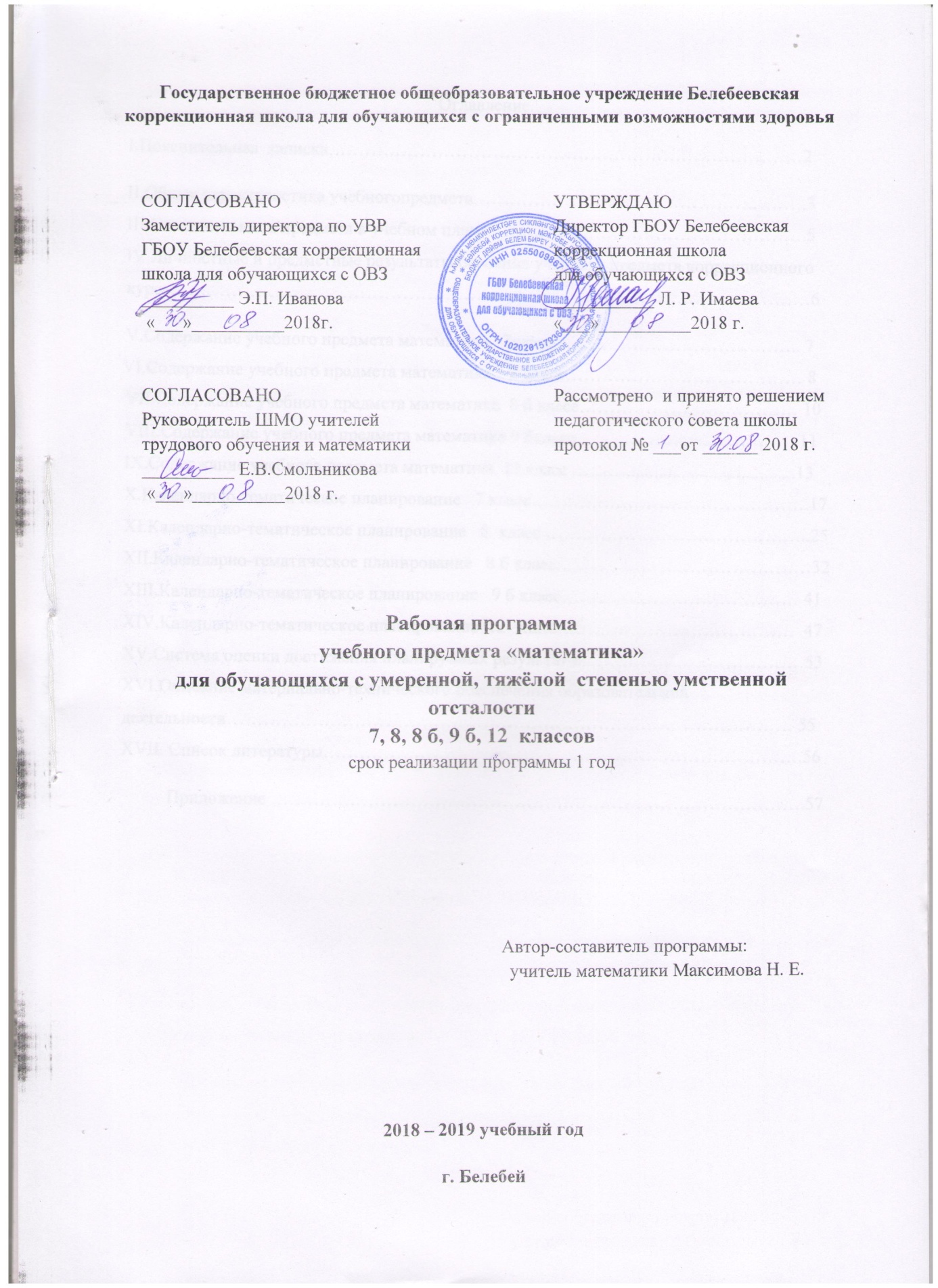 Оглавление.I.Пояснительная  записка…………………………………………………………………II.Общая характеристика учебногопредмета………………………………………………III.Описание места предмета в учебном плане …………………………………………….IV.Личностные и предметные результаты освоения учебного предмета коррекционного курса……………………………………………………………………V.Содержание учебного предмета математика   7класс…………………………………..VI.Содержание учебного предмета математика    8 класс……………………………………  VII.Содержание учебного предмета математика  8 б класс……………………………………VIII.Содержание учебного предмета математика  9 б………………………………………  класс……………………………………IX.Содержание учебного предмета математика  12 класс ………......................................X.Календарно-тематическое планирование   7 класс………………………………………..XI.Календарно-тематическое планирование   8  класс ……………………………………...XII.Календарно-тематическое планирование   8 б класс……………………………………XIII.Календарно-тематическое планирование   9 б класс………………………………….XIV.Календарно-тематическое планирование  12  класс………………………………………XV.Система оценки достижения планируемых результатов…………………………………XVI.Описание материально-технического обеспечения образовательной деятельности………………………………………………………………………………….XVII.Приложение XVIII.Список литературы……………………………………………………………………Пояснительная записка Адаптированная общеобразовательная программа разработана на основе следующих нормативно-правовых документов: - Федерального закона Российской Федерации от 29 декабря 2012 г. N 273-ФЗ «Об образовании в Российской Федерации»; -  Федерального государственного образовательного стандарта образования обучающихся с умственной отсталостью (интеллектуальными нарушениями) (Приказ Минобрнауки России от 19.12.2014 n 1599 «Об утверждении Федерального государственного образовательного стандарта образования обучающихся с умственной отсталостью (интеллектуальными нарушениями)»;          - Концепцией Специального Федерального государственного образовательного стандарта для детей с ограниченными возможностями здоровья- М.: Просвещение, 2014г.         - Приказа Министерства образования РФ об утверждении учебного плана для специальных (коррекционных) образовательных учреждений VIII вида №29/2065-п. от 10.04.2002г.- Программа обучения глубоко умственно – отсталых детей. НИИ Дефектологии АПН СССР, М., 1983 г.- Программа обучения  детей с тяжёлой и умеренной умственной отсталостью (дополнительный, 1-9 классы) под руководством А.Р.Маллера.- Программа образования учащихся с умеренной и тяже​лой умственной отсталостью / Л. Б. Баряева, Д. И. Бойков, В. И. Липакова и др.; Под. ред. Л. Б. Баряевой, Н. Н. Яков​левой. — СПб.: ЦДК проф. Л. Б. Баряевой, 2011. — 480 с.- учебным планом школы на 2018 - 2019 учебный год (Федеральным перечнем учебников, рекомендованных (допущенных) Министерством образования и науки Российской Федерации к использованию в образовательном процессе в общеобразовательных учреждениях, на 2018 – 2019 учебный год.Данная  общеобразовательная программа составлена для  обучающихся 7, 8, 9,12 классов с умеренной, тяжелой степенью умственной отсталости, в 7,8 классах – 3 ч в неделю, в 9, 12 классах – 2 ч в неделю.Предлагаемая программа и тематическое планирование ориентированы на учебник для 1,3  классов специальных (коррекционных) образовательных учреждений VIII вида: 1. Хилько А.А. Математика. Учебник для 1-го класса вспомогательной школы. – М., 2003г.2. Эк В.В. Математика. Учебник для 3 класса специальных (коррекционных) образовательных учреждений VIII вида. – М., 2011.II. Общая характеристика учебного предмета           Математика, являясь одной из важных общеобразовательных предметов, готовит учащихся с отклонениями в развитии в интеллектуальном развитии к жизни и овладению доступными профессионально – трудовыми навыками.          Процесс обучения математике неразрывно связан с решением специфической задачи коррекционных образовательных учреждений -коррекцией и развитием   познавательной   деятельности, личностных качеств ребёнка, а также воспитанием трудолюбия, самостоятельности, терпеливости, настойчивости, любознательности, формированием умений планировать свою деятельность, осуществлять контроль и самоконтроль.  Дети   с   отклонениями   в  развитии    плохо   ориентируются  в   окружающем    мире,     у   них   суженый    круг   знаний    и  представлений   об   окружающем,    слабая   ориентировка   в  пространстве,    во   времени  и  в  обыденной   жизни. Обучение математике должно носить практическую направленность и быть тесно связано с другими учебными предметами, жизнью, готовить учащихся к овладению профессионально – трудовыми знаниями и навыками, учить использованию математических знаний в нестандартных ситуациях.               У детей со сложным дефектом развития очень глубоко недоразвита познавательная деятельность с её процессами анализа и синтеза, что особенно ярко обнаруживается при обучении счёту. У детей не возникает подлинного понятия о числе и о составе чисел, они лишь механически заучивают порядковый счёт, с большим трудом овладевают конкретным счётом. А переход к абстрактному счёту для них недоступен.        При обучении необходимо предусмотреть систему таких заданий, которые, прежде всего, явились бы действенными, практически ценными и обеспечили бы им подготовку к трудовой деятельности.        Обучение организуется на практической наглядной основе. Уроки необходимо обеспечить соответствующей системой наглядных пособий для фронтальной и индивидуальной работы учителя в классе, а также раздаточным дидактическим материалом для самостоятельных работ обучающихся.        Обучение счёту детей начинается с пропедевтического периода. Его содержание и основные задачи - развитие интереса к занятиям, выработка умения слушать учителя и выполнять его задания. Дети должны научиться работать в коллективе, вести правильно тетрадь, работать с дидактическим материалом и наглядными пособиями. Основными методами работы в этот период должны стать наблюдения, дидактические игры.        На уроках дети считают предметы, называют и записывают числа в пределах программного материала, решают простейшие задачи в одно действие, работают с монетами и  с символами бумажных денег. Кроме этого, знакомятся с пространственными и временными представлениями, мерами длины и ёмкости, учатся распознавать некоторые геометрические фигуры..            Программа   позволяет   решить  основную  задачу коррекционной  школы,  помочь   детям  с умеренной и тяжёлой умственной отсталостью  адаптироваться в повседневной жизни;  применять  знания, полученные на   уроках   математики   в   практической   деятельности. Программа в целом определяет оптимальный объём знаний и умений, который доступен данной категории обучающихся.        Учитывая особенности обучающихся с умеренной, тяжёлой умственной отсталостью, с  множественными нарушениями,  настоящая программа определила те упрощения, которые сделаны в пределах каждой темы, с тем, чтобы облегчить этой части обучающихся усвоение основного программного материала.Цель: овладение обучающимися системой доступных  математических знаний  и           навыков, использование  приобретенных  знаний и умений  в практической деятельности и повседневной жизни для:- ориентировки в окружающем пространстве ( планирование маршрута, выбор пути передвижения и др.);- сравнения и упорядочения объектов по различным признакам: длине, массе, вместимости; - решение задач, связанных с бытовыми жизненными ситуациями (покупка, измерение, взвешивание и др.).-социально – бытовая реабилитация и адаптация в социум Задачи:коррекционно-образовательные:- дать учащимся такие доступные количественные, пространственные, временные  и геометрические представления ,которые помогут им в дальнейшем включиться в трудовую деятельность; социально – адаптироваться;коррекционно-развивающие:-использовать процесс обучения математике для повышения уровня общего развития учащихся с нарушением интеллекта и коррекции недостатков их познавательной деятельности и личностных качеств; коррекционно-воспитательные:воспитыватьцеленаправленность,терпеливость,работоспособность,настойчивость,трудолюбие,самостоятельность,навыки контроля и самоконтроля, развивать точность измерения и глазомер, умение планировать и доводить начатое дело до конца.           Обучение математике в коррекционной школе должно носить предметно- практическую направленность, быть тесно связанной с жизнью и профессионально-трудовой подготовкой учащихся, другими учебными предметами.Последовательность и содержание изложения планирования представляют определенную систему, где каждая тема служит продолжением изучения предыдущей и служит основанием для построения последующей.III. Описание места  предмета «Математика» в учебном планеIV. Личностные и предметные результаты усвоения курса математики       Программа содержит систему знаний и заданий, направленных на достижение личностных, предметных результатов:Личностные:развитие элементарного математического мышления учащихся, формирование и коррекция таких его форм, как сравнение,  создание условий для коррекции памяти; внимания и других психических функций;-  развитие речи учащихся, обогащение специфическими математическими терминами и выражениями их словарь;- формирование ответственного отношения к учению, готовности к саморазвитию, осознанному выбору с учетом познавательных интересов;- формирование целостного мировоззрения, соответствующего современному уровню развития науки и учитывающего многообразие современного мира;- формирование осознанного, уважительного и доброжелательного отношения к другому человеку, его мнению, мировоззрению, культуре, языку, вере, гражданской позиции; готовности и способности вести диалог с другими людьми и достигать в нем взаимопонимания;- воспитание трудолюбия, целенаправленной деятельности, самостоятельности, навыков  контроля и самоконтроля; аккуратности, умения принимать решение, устанавливать адекватные деловые, производственные и общечеловеческие отношения в современном обществе; - расширение кругозора учеников,  воспитание любви к своей Родине;- формирование коммуникативной компетентности в общении и сотрудничестве со сверстниками, детьми старшего и младшего возраста, взрослыми в процессе образовательной, общественно-полезной, учебно-исследовательской, творческой и других видов деятельности; -  формирование ценности здорового и безопасного образа жизни;Предметные:- формирование  таких знаний и практических умений, которые помогут лучше распознавать в явлениях окружающей жизни математические факты, применять математические знания и к решению конкретных практических задач, которые повседневно ставит жизнь;-овладение умениями счета, устных и письменных вычислений, измерений;- формирование навыков решения арифметических задач и умение применять полученные знания в практической деятельности;- ориентация во времени и пространстве;-  распознавание геометрических фигур; - формирование знаний метрической системы мер, мер времени, массы и т.д, и умение практически пользоваться ими;- навыки простейших измерений, умение пользоваться инструментами (линейкой, мерной кружкой, весами, часами и т.д.);V. Содержание учебного предмета «математика» для обучающихся с умеренной умственной отсталостью. 7 класс Основные требования к знаниям и умениям:обучающиеся должны знать:числа от 1 до 5 в прямом и обратном порядке;геометрические фигуры: треугольник, круг, квадрат, прямоугольник, прямую; монеты: 1 к., 2 к., 5 к., 1 р., 2 р., 5 р.обучающиеся должны уметь:- считать в прямом и обратном направлении в пределах 5;-  решать примеры на сложение и вычитание в пределах 5;- работать со счетами;- решать задачи, в условиях которых имеются понятия: «дороже – дешевле», «на несколько больше», «на несколько меньше», на нахождение суммы и остатка;- показывать на  часах числа от 1 до 5;- построить по точкам при помощи линейки прямую;VI. Содержание учебного предмета «математика» для обучающихся с тяжёлой умственной отсталостью. 8 классОсновные требования к знаниям и умениям:обучающиеся должны знать: -счёт в пределах 100,прямой и обратный;-приёмы устного счёта в пределах 10;-меры длины, массы,  времени, стоимости,  их соотношения ;-правила нахождения стоимости, цены и количества;-геометрические фигуры.обучающиеся должны уметь:-выполнять арифметические действия в пределах 100 на счётном материале,-применять  знания  и  навыки, полученные  на  уроках  при решении конкретных задач практического содержания; пользоваться калькулятором,-производить размен и замену купюр в пределах 100р.,монет в пределах 100 к.-определять время по часам с точностью до 1 часа, до минут (1ч,2ч,3ч,и т.д.)-решать задачи 1 действия;-измерять,  взвешивать,-различать и строить геометрические фигуры по опорным точкам;-пользоваться измерительными приборами.VII. Содержание учебного предмета «математика» для обучающихся с тяжёлой умственной отсталостью. 8 б классОсновные требования к знаниям и умениям:обучающиеся должны знать: числа от 1 до 10 в прямом и обратном порядке;геометрические фигуры: треугольник, круг, квадрат, прямоугольник, прямую; монеты: 1 к., 2 к., 5 к.,10 к., 1 р., 2 р., 5 р., 10 р.обучающиеся должны уметь:- считать в прямом и обратном направлении в пределах 10;-  решать примеры на сложение и вычитание в пределах 10 на пальцах;- работать со счетами;- решать задачи, в условиях которых имеются понятия: «дороже – дешевле», «на несколько больше», «на несколько меньше», на нахождение суммы и остатка;- показывать на  часах числа от 1 до 10;- строить по точкам при помощи линейки геометрические фигуры.VIII. Содержание учебного предмета «математика» для обучающихся с тяжёлой умственной отсталостью. 9 б классОсновные требования к знаниям и умениям:обучающиеся должны знать: -счёт в пределах 100,прямой и обратный;-приёмы устного счёта в пределах 10;-меры длины, массы,  времени, стоимости,  их соотношения ;-рассчитывать стоимость покупки;-геометрические фигуры.обучающиеся должны уметь:-выполнять арифметические действия в пределах 100 на счётном материале,-применять  знания  и  навыки, полученные  на  уроках  при решении конкретных задач практического содержания; пользоваться калькулятором,-производить размен и замену купюр в пределах 100р.,монет в пределах 100 к.-определять время по часам с точностью до 1 часа(1ч,2ч,3ч,и т.д.)-решать задачи 1 действия;-измерять,  взвешивать,-различать и строить геометрические фигуры по опорным точкам;-пользоваться измерительными приборамиIХ. Содержание учебного предмета «математика» для обучающихся с умеренной умственной отсталостью 12  классОсновные требования к знаниям и умениям:обучающиеся должны знать: -счёт в пределах 100,прямой и обратный;-приёмы устного счёта в пределах 10;-меры длины, массы,  времени, стоимости,  их соотношения ;-рассчитывать стоимость покупки;-геометрические фигуры.обучающиеся должны уметь:-выполнять арифметические действия в пределах 100 на счётном материале,-применять  знания  и  навыки, полученные  на  уроках  при решении конкретных задач практического содержания; пользоваться калькулятором,-производить размен и замену купюр в пределах 100р.,монет в пределах 100 к.-определять время по часам с точностью до 1 часа(1ч,2ч,3ч,и т.д.)-решать задачи 1 действия;-измерять,  взвешивать,-различать и строить геометрические фигуры по опорным точкам;-пользоваться измерительными приборамиХ.Календарно – тематическое планирование по предмету «Математика»  для обучающихся с тяжёлой умственной отсталостью 7 классXI.Календарно – тематическое планирование по предмету «Математика»  для обучающихся с умеренной умственной отсталостью  8 классXII.Календарно-тематическое планирование по предмету «математика»   для обучающегося с тяжёлой умственной отсталостью8 б классXIII.Календарно – тематическое планирование по предмету «Математика»  для обучающихся с тяжёлой умственной отсталостью  9 б классXIV.Календарно – тематическое планирование по предмету «Математика»  для обучающихся с тяжёлой умственной отсталостьюХV.Система оценки достижения планируемых результатов Доступная деятельность (игровая, предметная, коммуникативная, трудовая и др.) является источником знаний, об окружающем мире. Разнообразная практическая деятельность со временем преобразуется в индивидуальный социально значимый опыт, при этом шкала индивидуальных достижений того или иного ребенка может быть различной. Для одного уровень достижений будет охватывать самые простейшие бытовые умения, для другого – овладение навыками хозяйственно-бытового самообслуживания, умения быть полезным не только для себя, но и для окружающих, для третьего – способность к элементарному обучению чтению, письму, счету, и другому, самостоятельному обеспечению простейших социально-культурных потребностей: ходить в магазин за покупками, уметь готовить, организовать свой досуг, контактировать с окружающими людьми и др. Все обучение детей, с умеренной и тяжелой степенью умственной отсталости, делится на несколько образовательных этапов.  Целью каждого образовательного этапа является переход от достигнутого ребенком успеха к тому, что ещё предстоит ему освоить. При определении уровня развития ребенка оценивается качественное содержание доступных ему действий. Предлагается оценивать результаты не в условных баллах, имея в виду число удачных попыток относительно общего числа ситуаций, требующих правильного действия, а реально присутствующий опыт деятельности. Наиболее значимыми выделяются следующие уровни осуществления деятельности:действие выполняется взрослым (ребенок пассивен, позволяет что-либо делать с ним);действие выполняется ребенком со значительной помощью взрослого;действие выполняется  ребенком с частичной помощью взрослого;действие выполняется ребенком по последовательной инструкции (изображения или вербально);действие выполняется ребенком по подражанию или по образцу;действие выполняется ребенком полностью самостоятельно. Как правило, по обучаемости, проявляющейся в овладении теми или иными знаниями, умениями и навыками учащихся можно разделить на четыре группы:XVI.Описание материально-технического обеспечения образовательной деятельностиЭффективность преподавания во многом зависит не только от содержания учебного материала, но и от условий обучения. Одним из важнейших факторов совершенствования учебно – воспитательного процесса является кабинетная система. Кабинет, в котором проходит обучение соответствует следующим требованиям по санитарно – эпидемиологическим правилам и нормативам СанПиН 2.4 2.2821-1(ОТ 29.12. 2010Г. № 189).             Для подбора учебной мебели соответственно росту обучающихся производится её цветовая  цветовая  маркировка (согласно СанПиН 2.4.2.2821 – 10 П.5.4)              Ученическая мебель изготовлена из материалов безвредных для здоровья детей и соответствует росто – возрастным особенностям обучающегося и требованием эргономики(согласно СанПиН 2.4.2.2821-10 П.5.2)              При оборудовании учебных помещений соблюдаются размеры проходов и расстояния (согласно СанПиН 1.4.2.2.2821- 10 П.5.6)               Кабинет имеет естественное освещение в соответствии с гигиеническими требованиями к естественному, искусственному, совмещённому (согласно СанПиН 2.4.2.2821 -10  П.7.1)              В кабинете используется ТСО: компьютер, проектор, интерактивная доска (технические средства установлены согласно СанПиН 2.4.2.2821.)Кабинет оснащен специальными средствами обучения:набором  геометрических тел; чертежными инструментами; счетным материалом(счеты, калькуляторы);             макетами геометрических тел; таблицами.В кабинете имеется литература: справочная; учебники; научно-методические пособия; образцы практических и самостоятельных работ учащихся; подборки олимпиадных заданий и т.д.В кабинете математики средства обучения систематизированы: по темам (таблицы и т.п.);В кабинете находятся раздаточные материалы:для организации индивидуальной, групповой, фронтальной самостоятельной учебной работы; для проверки знаний, умений (карточки-задания).XVII. Список литературы:1.Программа обучения глубоко умственно – отсталых детей. НИИ Дефектологии АПН СССР, М., 1983 г.2.Программа обучения  детей с тяжёлой и умеренной умственной отсталостью (дополнительный, 1-9 классы) под руководством А.Р.Маллера.3.Программа образования учащихся с умеренной и тяже​лой умственной отсталостью / Л. Б. Баряева, Д. И. Бойков, В. И. Липакова и др.; Под. ред. Л. Б. Баряевой, Н. Н. Яков​левой. — СПб.: ЦДК проф. Л. Б. Баряевой, 2011. — 480 с.4.. Хилько А.А. Математика. Учебник для 1-го класса вспомогательной школы. – М., 2003г.5.. Эк В.В. Математика. Учебник для 3 класса специальных (коррекционных) образовательных учреждений VIII вида. – М., 2011.6.Учебник для 4  классов специальных (коррекционных) образовательных учреждений VIII вида /Математика. 4 класс: учебник для спец. (коррекционных) образовательных учреждений VIII вида под ред. М.Н. Перова,  – 5-е изд. – М.: Просвещение, 2013. – 224с 7.Рабочая тетрадь по математике под ред. М.Н. Перова, И.М. Яковлева. – М.: Просвещение, 2008.Дополнительная литература:1. Эк В.В. Обучение математике учащихся младших классов специальных (коррекционных) общеобразовательных учреждений VIII вида.  - М., 2005.2.Перова М.Н., Эк В.В. Обучение элементам геометрии во вспомогательной школе: Пособие для учителя. —М., 1992.3. Катаева А. А., Стребелева Е. А. Дидактические игры и упражнения в обучении умственно отсталых дошкольников: Кн. для учителя.— М.: Просвещение, 1990.— 191 с.4.Обучение и воспитание детей во вспомогательной школе: Пособие для учителей и студентов дефектолог. ф-тов пед. ин-тов/ Под ред. В. В. Воронковой — М.: Школа-Пресс, 1994. — 416 с.5.Гончарова Л. В. Предметные недели в школе. - Волгоград. 2003.6.Узорова О. В., Нефедова Е. А.Контрольные и проверочные работы по математике. – М., 2008..7.Обучение детей с нарушениями интеллектуального развития: (Олигофренопедагогика): Учеб. пособие для студ. высш. пед. учеб, заведений / Б.П.Пузанов, Н.П.Коняева, Б.Б.Горскин и др.; Под ред. Б.П.Пузанова. - М.: Издательский центр «Академия», 2001. - 272 с.Приложения. Контрольно – измерительный материал по математике для обучающихся 7, 8, 8 б, 9 б, 12 классов(с умеренной и тяжёлой степенью отсталости)Приложние 1. Итоговые контрольные работы по четвертям. 7 класс1 четверть    1.Раскрась маленькие фигуры  красным цветом, большие – синим.2. Раскрась самые высокие деревья.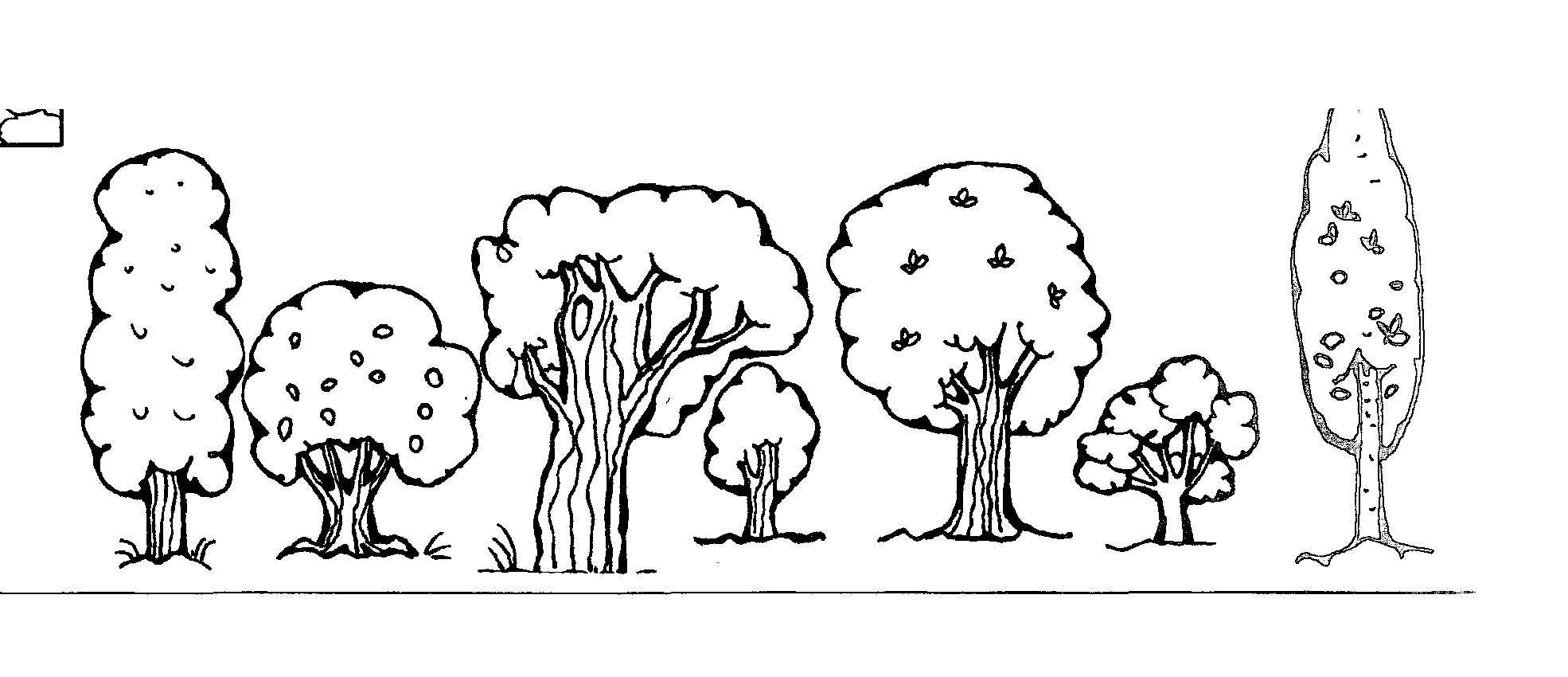 Обведи и раскрась. 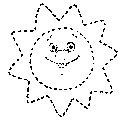 2 четвертьЗакрась треугольники в красный цвет, квадраты в желтый.2.Закрась монеты в 1 р.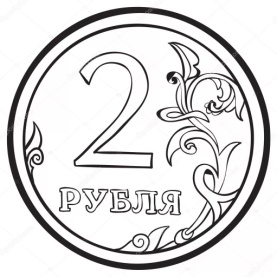 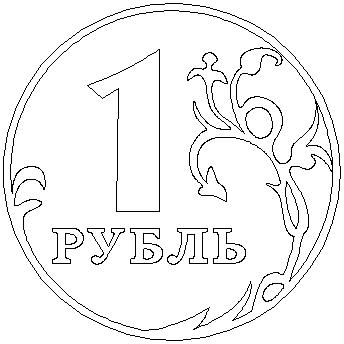 3.Закрась столько кружочков, сколько яблок на тарелке.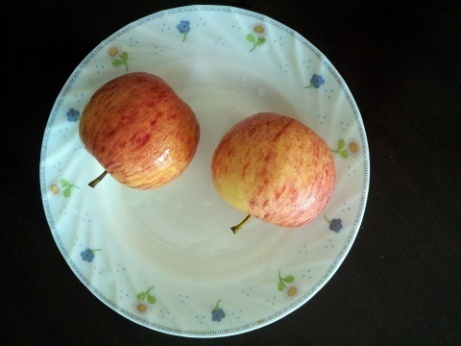 3 четверть1.Закрась кубики  в разный цвет.2.Треугольники обведи,  квадраты закрась в один цвет.            3.Сколько  яблок? Раскрась число.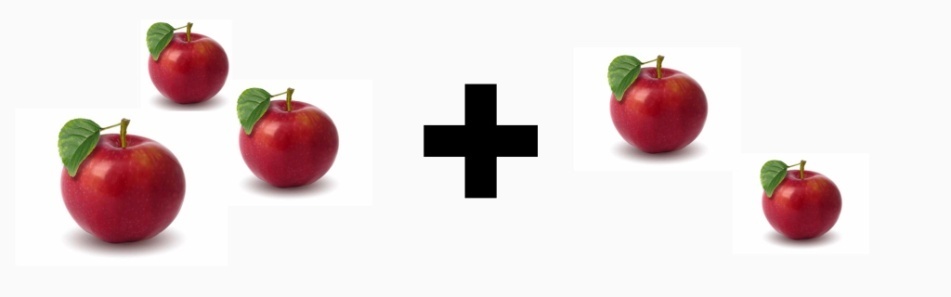 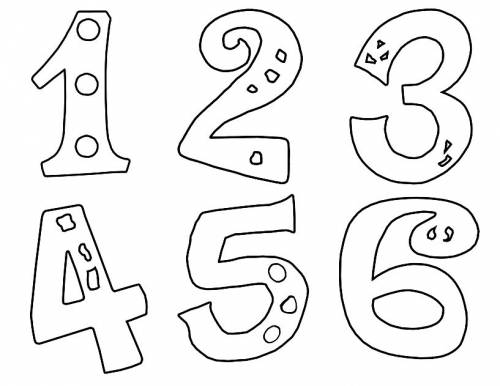 4 четвертьРаскрась такое количество звёздочек, которое обозначает число  1.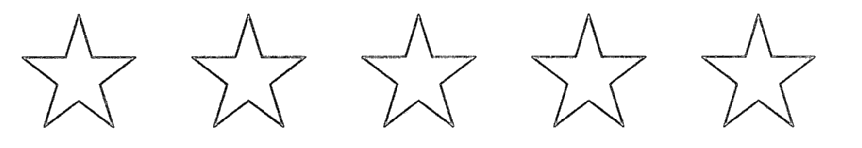 2.Раскрась цифры, 1, 2, 3, 4, 5.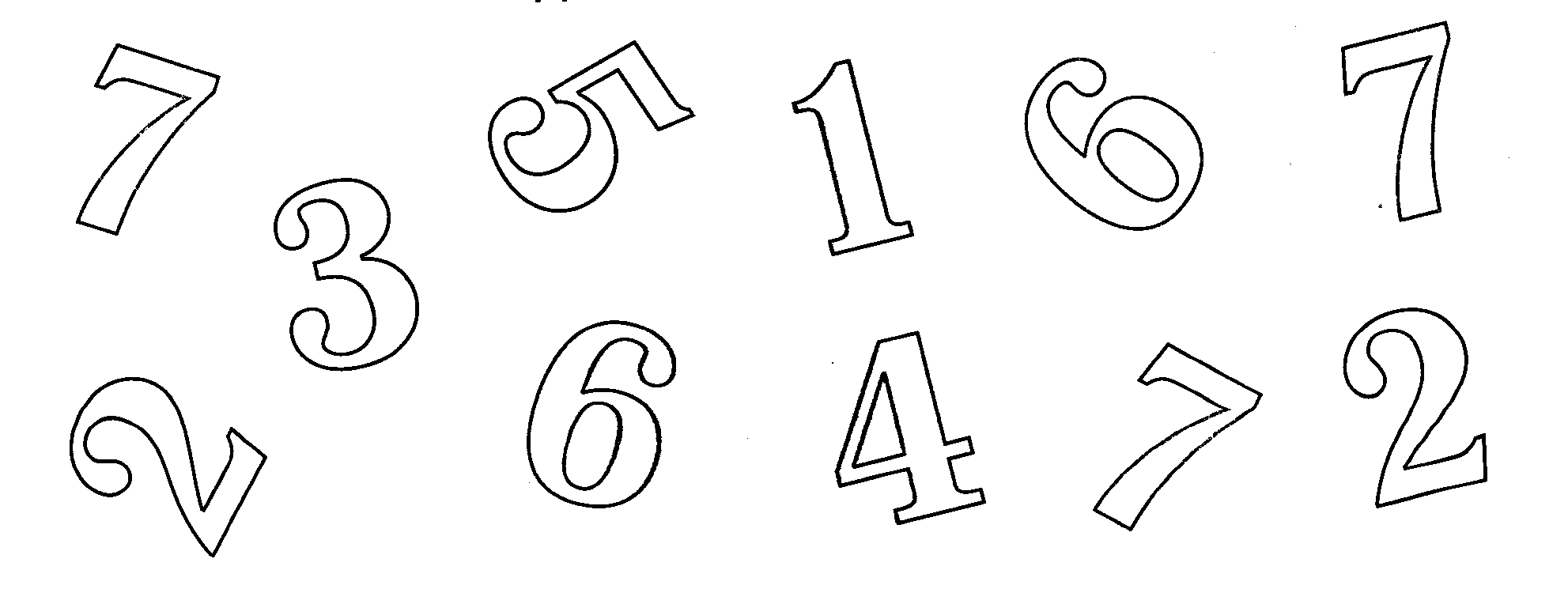  3.Раскрась в каждой строке столько клеток, сколько указано цифрой слева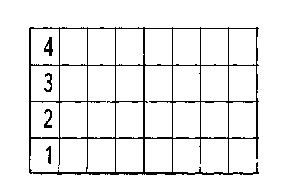 4.Нарисуй столько палочек, сколько яблок на тарелках.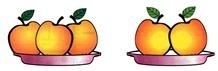 Приложение 2. Итоговые контрольные работы,   8  класс  1 четвертьВариант 1.1.Задача.Было -  16м,Израсходовали – 5м.Осталось - ? м ткани.2. Разложи число на разрядные единицы  по образцу:15  - 1 дес. 5 ед.18 -                                  10 -                                                12 - 3. Запиши предыдущее и последующе число:….  6.  …         …,  9, …              …, 11, …           …, 18, …            ….,  19,  …., 17, 16, ….,  14,  …,   …., ….., 10.4. Выполни действия:10 + 5 =                                12 – 2 =                    5 + 8 =                 9 + 7 =16  - 8 =                                14  - 7 =                    13 + 7 =               18 + 2 =2 четвертьВариант 1.1.Составь числа из дсятков и единиц:4 дес. 2е д. – 42                            5 дес. 1 ед. -   …                     9 дес. 7 ед. - …2. Запиши пропущенные числа:10, 20, 30, …, 50, …, ….., 80, …., 100.42, 43, 44, …., 46, 47, …., ……,50.68,  69,  …, 71, 72, ….,  …., 76, 77,  …., ……. 80.3. Реши примеры:     14 + 2 0 =                      29 – 19  =                           34 +  5 =                        92 – 20 =3. Начерти  прямую и кривую.3 четвертьВариант 11. Задача.   Вова потратил  35 р., Миша  на 20  р. Сколько денег потратил  в магазин Миша?2.Выполни действия: 34 + 20 =          59 – 49 =           34 +  53 =            85 – 72 =3. Нарисуй  стрелки часов так, чтобы на циферблате было 12 ч, 3 ч, 10 ч.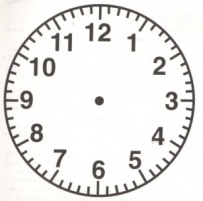 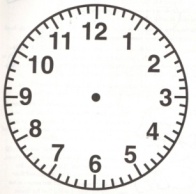 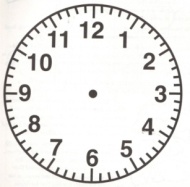 4 четвертьВариант 1.1.Задача. Свёклы – 45 кг,Огурцов - ? на 5 кг меньше.2.Выполни действия:48 + 2 =                               20  – 3 =                    50 -13 =                     80 - 27 =                  3. Начерти 2 круга: маленький и большой. Маленький круг закрась в зелёный цвет, большой в синий.Приложение 3. Итоговые контрольнын работы , 8б класс 1 четверть       1.Раскрась маленькие фигуры  красным цветом, большие – синим.2.Раскрась большие мячи жёлтым цветом, а маленькие – зелёным.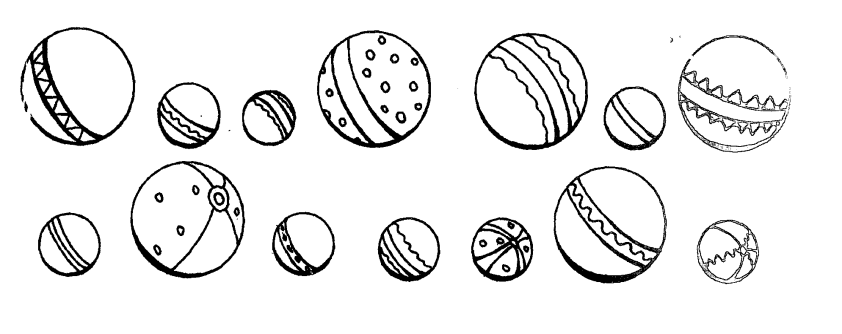 3.Раскрась одним цветом ленты одинаковой длины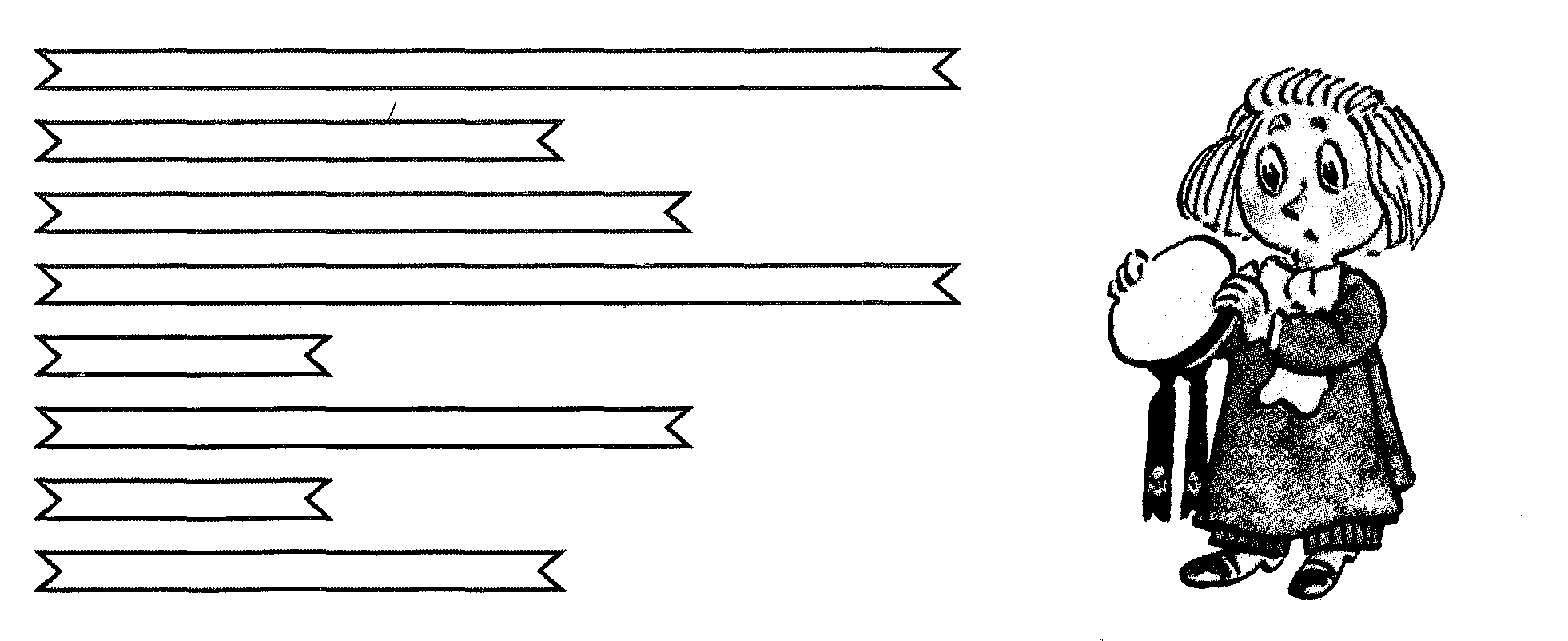 4.Обведи и раскрась.2 четверть Высокий домик заштрихуй зелёным цветом, а низкий – красным.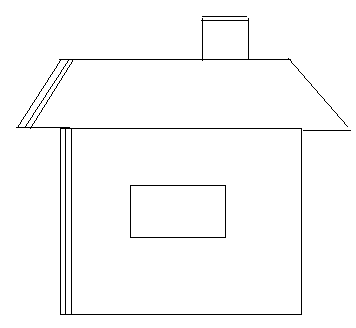 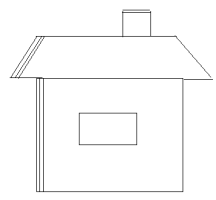   2. Обведи карандашом ту картинку, на которой игрушек на полках           поровну.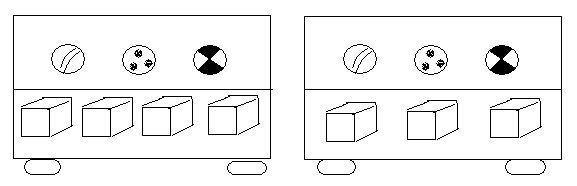       3.. Треугольники обведи,  прямоугольники закрась в один цвет.            четвертьЗакрась  два круга в желтый цвет, три круга в синий.2. Раскрась машинки: первую – зелёным,  вторую – синим, третью –жёлтым.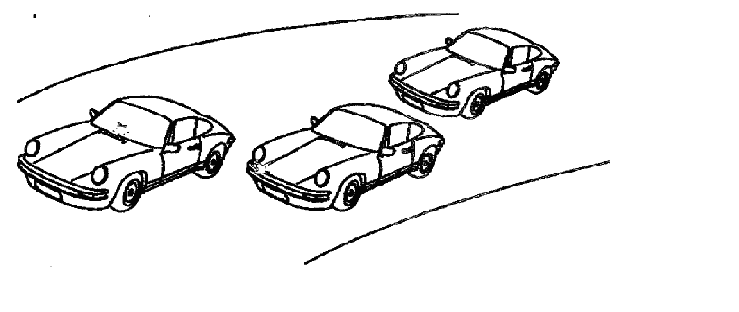          . 3.Раскрась в каждой строке столько клеток, сколько указано цифрой слева.4 четверть Вариант 1.1. Соедини цифры по порядку. Какие фигуры получились?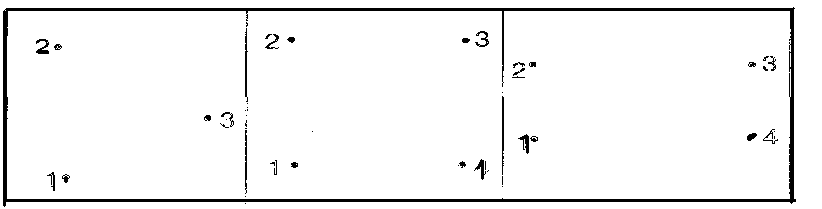     2. Закрась  цифру 5 и закончи рисунок. 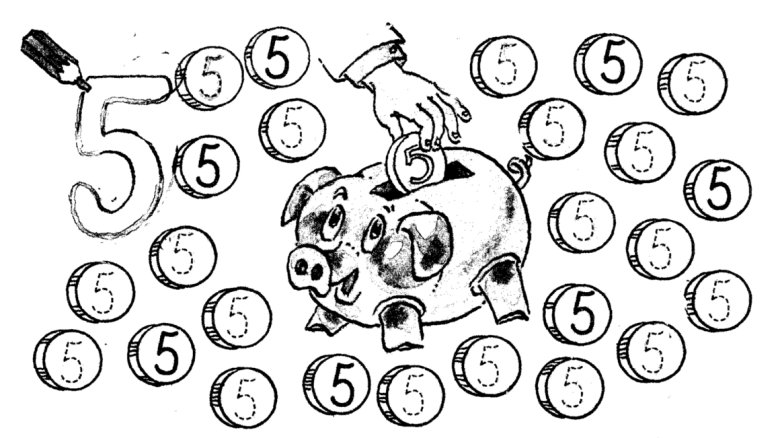 3.Закрась  монеты,  чтобы получилось  5 р. 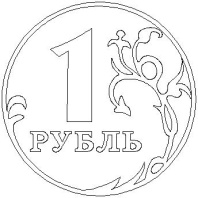 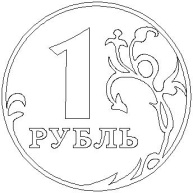 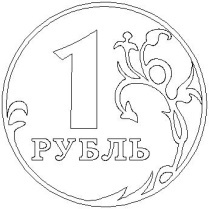 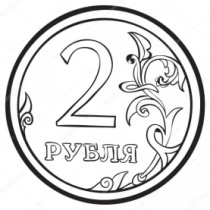 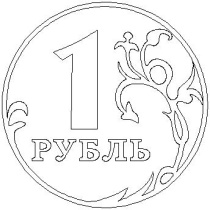 Приложение 4. Итоговые контрольные работы, 9  б класс1 четвертьВариант 1.Задача. В автобусе ехало 40 человек. На остановке вошло ёще 8 человек.  Через три остановки  вышло 12 человек.Сколько человек осталось в автобусе?Запиши по образцу:дес. 5 ед. – 45           7 дес. 1 ед. -              9 дес. 7 ед. -              1 дес. 6 ед. –40 + 5 = 45Выполни действия:4 м  +  5 м              20 р. + 5 р.                38 р.  – 15 р.	       21 кг  + 9 кгКакими монетами можно заменить 5 р.?р. =  ….р.  + ….р. + ……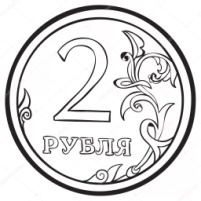 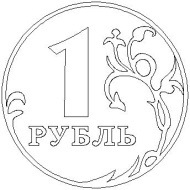 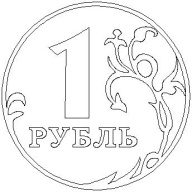 5.Начерти отроезок, равный  5 см  											Вариант 2.1.    1.Раскрась маленькие фигуры  красным цветом, большие – синим..2.Раскрась высокие древья 3.Раскрась одним цветом ленты одинаковой длины.2 четверть1.Задача. В 1 ящике  – 20 кг ябл. Во  2ящике  –  на 10 кг >          ?2.Выполни действия:12 + 43=                  46 + 4 =            92 – 2=             98  - 80 =3.Поставь нужные знаки: >,   <,  =.22 …. 8       10 … 50       11 … 99        19 … 10Начерти  прямую и кривуюВариант 2.Закрась треугольники в красный цвет, квадраты в желтый.2.Закрась монеты в 1 р.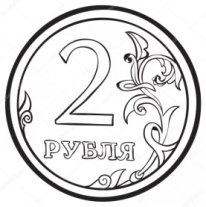 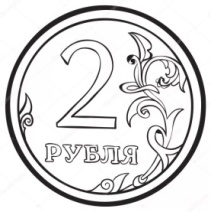 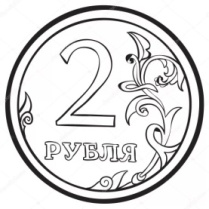 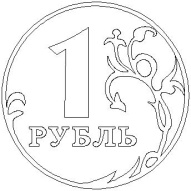 3.Закрась столько кружочков, сколько яблок на тарелке.3 четвертьВариант 1.Реши задачу:Хлеб – 23 р.Молоко – 42 р.          ?Выполни действия:38 + 22                      75 + 25                    38 - 20            55 + 45Разменяй 1 р. копейками:1 р. =  50 к.+ …..Построй  круг и закрась  в красный цветВариант 2.1. Раскрась в каждой строке столько клеток, сколько указано цифрой слева2. Раскрась такое количество звёздочек, которое обозначает число  1.Раскрась цифры 1,2. 3,4,5.четверть1.Пете было 8 лет,    Прошло 2 года.    Ск. лет Пете?2.Выполни действия:100 к. – 60 к. =                   50 к.  + 50 к.=             100 к.- 45 к. =           30 к.+ 70 к. =                   3.Закрась  схожие фигуры  в красный цвет.Вариант 2.1. Соедини цифры по порядку. Какие фигуры получились?2.Закрась монеты в  2 р.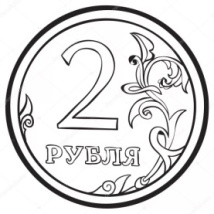 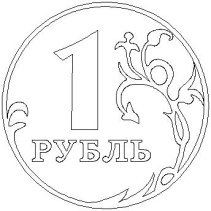 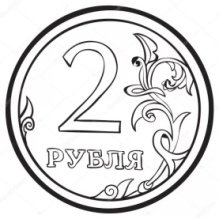 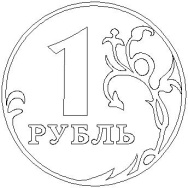 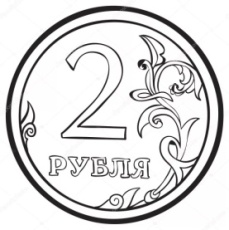 3.Закрась столько яблок, сколько их на тарелках.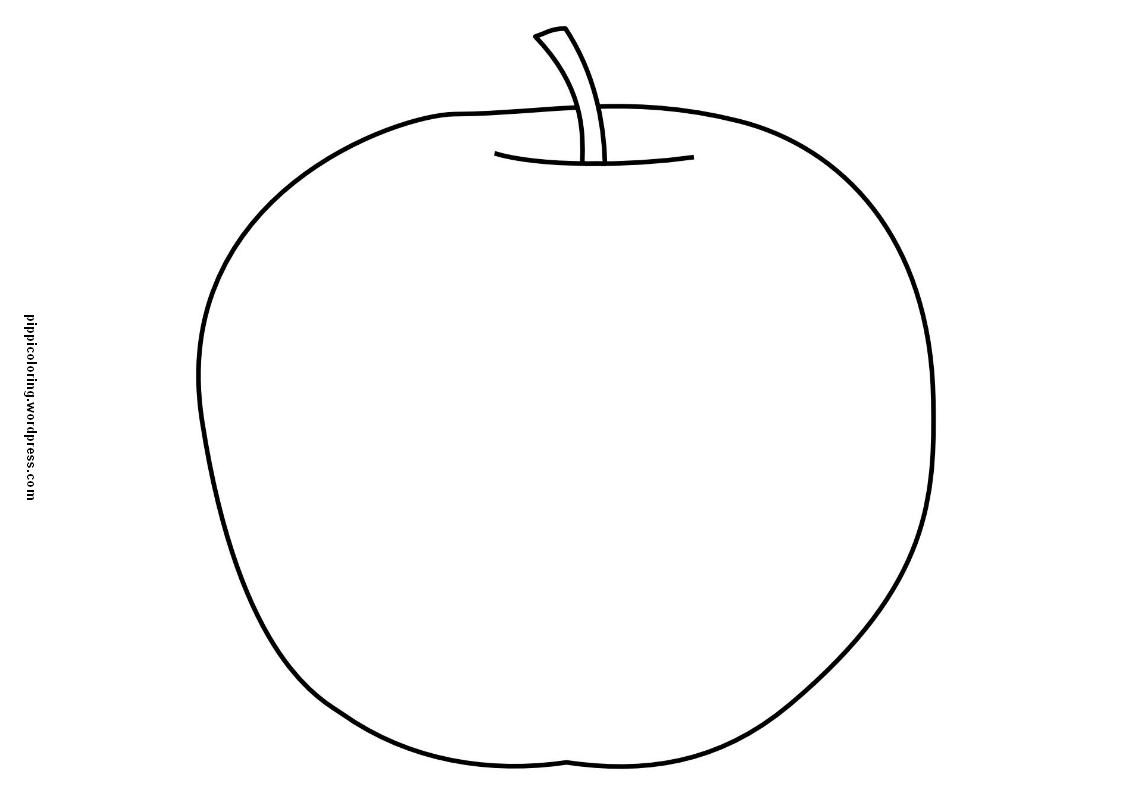 Приложение 5. Итоговые контрольные работы, 12 класс1 четвертьВариант 1.1.Задача. Было – 90 стр.Прочитал – 40 стр.Осталось - ?2. Запиши по образцу:4дес. 5 ед. – 45           7 дес. 1 ед. -              9 дес. 7 ед. -              1 дес. 6 ед. – 5 = 453.Подчеркни числа, полученные при измерении  длины:р.,  27 м,   7 ц, 56 см,  1 р.,  63 к.,  8 см 5 мм,  8 м,  25 р.3.Выполни действия:3 р. + 5 р.=                   3 м + 7 м =                   90 к. + 10 к. =4.Начерти прямую.2 четверть1.Задача. В 1 ящике  – 20 кг ябл. Во  2ящике  –  на 10 кг >          ?2.Выполни действия:12 + 43=                  46 + 4 =            92 – 2=             98  - 80 =3.Поставь нужные знаки: >,   <,  =.…. 8       10 … 50       11 … 99        19 … 104.Начерти  кривую.3 четвертьРеши задачу:Ручка  – 35 р.Общая тетрадь  – 54 р.          ?Выполни действия:38 + 22                      75 + 25                    38 - 20            55 + 45Разменяй 1 р. копейками:1 р. =  50 к.+ …..4. Начерти окружность.четверть1.У Миши  было 50 р.,    Он  купил мороженое за   38 р.    Ск. сдачи он получит ?2.Выполни действия:100 к. – 60 к. =                   50 к.  + 50 к.=             100 к.- 45 к. =           30 к.+ 70 к. =                   3.Закрась  треугольник  в красный цвет, а четырёхугольник в  синий.КлассыУмеренная умственная отсталостьТяжёлая умственная отсталостьКоличество часов в неделюКоличество часов в год7+31018+31018 б+31039 б+26612+266№ разделаТема разделаКоличество часов по разделуСодержание разделаIСравнение предметов6Понятия «Больше - меньше», «На сколько больше», «На сколько меньше».  Понятие «Столько же». Понятия «Длиннее – короче», «Выше – ниже», «Шире – уже».IIВременные представления 4Понятия сутки: утро, день, вечер, ночь.Понятия сегодня, завтра, вчера, на следующий день.  Часы. Ориентировка по часам. Сколько часов в сутках. Временные понятия:сутки,утро, день,вечр, ночь.  IIIМеры стоимости5Монета 1 рубль,2 рубля, 5 рублей. Распознавание монет в играх и упражнениях.  Размен монет по 1 руб., 2 руб.IVГеометрические фигуры 27Тругольник, квадрат. Обводка шаблона и штриховка , размазывание пластилином  по контуру фигуры.Прямоугольник. Аппликация  прямоугольника. Сравнение по размеру.Круг. Прямая.   Конструирование из кубиков: стул, диван, домик, машина.VЧисла и величины37Числа и и цифры 1- 5. Место числа  в числовом ряду. Сравнение чисел.Состав чисел. Прямой и обратный счёт от 1 до 5.Сравнение чисел.  Счёт на пальцах, счётах. Переместительное свойство сложения. VIМеры длины, времени, 4Примеры и задачи с мерами длины. Понятия «длиннее», «короче». Меры стоимости. Монеты. Размен монет. Мера массы – килограмм.Весы. Мера ёмкости - литрVIIСоставление и решение примеров и задач7Решение примеров и задач.Составление примеров и задач с монетамиVIIIПовторение7Нумерация чисел в пределах 10. Повторение геометрического материалаIXКонтрольные работы4XИтого101№ разделаТема разделаКоличество часов по разделуСодержание разделаIПовторение. Второй десяток21Числовой ряд. Место числа в числовом ряду. Соседи числа. Предыдущие и следующие числа.Решение простых задач на нахождение суммы и разности.Компоненты сложения и вычитания. Решение примеров в два действия. Сложение. Вычитание.IIСотня4Одна сотня – десять десятков.Круглые десятки. Сравнение круглых десятков. Сложение и вычитание круглых десятков. Решение простых задач на сложение и вычитание круглых десятков.Числовой ряд от 1 до 100. Понятие «сотня». Замена единицами 10 десятков на 1 сотню.Понятие о трёхзначном числе. Присчитывание и отсчитывание по 10.Понятие разряда. Разрядная таблица. Решение составных задач.III.Сложение и вычитание в пределах 100 без перехода через разряд47Сложение и вычитание круглых десятков и однозначных чисел, Сложение и вычитание двузначных и однозначных чисел. Сложение круглых десятков и двузначных чисел. Вычитание круглых десятков из двузначных чисел.Вычитание круглых десятков из двузначных чисел. Получение круглых десятков и сотни сложением двузначного числа с однозначным.Сложение и вычитание двузначных чисел.IV.Числа, полученные при измерении12Числа, полученные при измерении стоимости.Числа, полученные при измерении. Длины, времени. Меры стоимости: 10 рублей, 50 рублей. V.Геометрический материал4Прямая, кривая. Круг, овал. Окружность. Треугольник, четырёхугольник.VI.Контрольные работы5Контрольные работы по итогам четвертиVII.Практические работы8Работа с монетами  и денежными купюрами. Работа с линейкой.(выполнение практических измерений)Работа с  бытовыми  весами.Работа с часамиИтого101№ разделаТема разделаКоличество часов по разделуСодержание разделаIСравнение предметов(повторение)6Понятия «Больше - меньше», «На сколько больше», «На сколько меньше».  Понятие «Столько же». Понятия «Длиннее – короче», «Выше – ниже», «Шире – уже».IIМеры стоимости4Монета 1 рубль,2 рубля, 5 рублей. Распознавание монет в играх и упражнениях.  Размен монет по 1 руб., 2 руб.IIIВременные представления4Понятия сутки: утро, день, вечер, ночь.Понятия сегодня, завтра, вчера, на следующий день. Единица времени «час».  Обозначение: ч.  Часы.  Временные понятия: неделя. Число дней в неделе, их последовательность.IVГеометрические фигуры и построения25Тругольник, квадрат,Обводка шаблона и штриховка Прямоугольник. Аппликация  прямоугольника. Сравнение по размеру.Круг. Отрезок. Прямая. Луч. Построение фигур по опорным точкам. Конструирование.VЧисла и величины40Числа и и цифры 1- 10. Место числа  в числовом ряду. Сравнение чисел.Состав чисел. Прямой и обратный счёт от 1 до 10.Сравнение чисел. Счёт равными группами. Переместительное свойство сложения. VIМеры длины ,времени, массы4Примеры и задачи с мерами длины. Понятия «длиннее», «короче». Меры стоимости. Монеты. Размен монет. Мера массы – килограмм.Весы. Мера ёмкости - литрVIIСоставление и решение примеров и задач9Решение примеров и задач.Составление примеров и задач с монетамиVIIIПовторение7Нумерация чисел в пределах 10. Повторение геометрического материалаIXКонтрольные работы4XИтого103№ разделаТема разделаКоличество часов по разделуСодержание разделаIПовторение. Второй десяток14Числовой ряд. Место числа в числовом ряду. Соседи числа. Предыдущие и следующие числа.Решение простых задач на нахождение суммы и разности.Компоненты сложения и вычитания. Решение примеров в два действия. Сложение. Вычитание.IIСотня3Одна сотня – десять десятков.Круглые десятки. Сравнение круглых десятков. Сложение и вычитание круглых десятков. Решение простых задач на сложение и вычитание круглых десятков.Числовой ряд от 1 до 100. Понятие «сотня». Замена единицами 10 десятков на 1 сотню.Понятие о трёхзначном числе. Присчитывание и отсчитывание по 10.Понятие разряда. Разрядная таблица. Решение составных задач.III.Сложение и вычитание в пределах 100 без перехода через разряд24Сложение и вычитание круглых десятков и однозначных чисел, Сложение и вычитание двузначных и однозначных чисел. Сложение круглых десятков и двузначных чисел. Вычитание круглых десятков из двузначных чисел.Вычитание круглых десятков из двузначных чисел. Получение круглых десятков и сотни сложением двузначного числа с однозначным.Сложени и вычитание двузначных чисел.IV.Числа, полученные при измерении7Числа, полученные при измерении стоимости.Числа, полученные при измерении. Длины, времени. Меры стоимости: 10 рублей, 50 рублей. V.Геометрический материал5Прямая, кривая. Круг, овал. Окружность. Треугольник, четырёхугольник.VI.Контрольные работы5Контрольные работы по итогам четвертиVII.Практические работы8Работа с монетами  и денежными купюрами. Работа с линейкой.(выполнение практических измерений)Работа с  бытовыми  весами.Работа с часамиИтого66№ разделаТема разделаКоличество часов по разделуСодержание разделаIПовторение. Второй десяток14Числовой ряд. Место числа в числовом ряду. Соседи числа. Предыдущие и следующие числа.Решение простых задач на нахождение суммы и разности.Компоненты сложения и вычитания. Решение примеров в два действия. Сложение. Вычитание.IIСотня3Одна сотня – десять десятков.Круглые десятки. Сравнение круглых десятков. Сложение и вычитание круглых десятков. Решение простых задач на сложение и вычитание круглых десятков.Числовой ряд от 1 до 100. Понятие «сотня». Замена единицами 10 десятков на 1 сотню.Понятие о трёхзначном числе. Присчитывание и отсчитывание по 10.Понятие разряда. Разрядная таблица. Решение составных задач.III.Сложение и вычитание в пределах 100 без перехода через разряд24Сложение и вычитание круглых десятков и однозначных чисел, Сложение и вычитание двузначных и однозначных чисел. Сложение круглых десятков и двузначных чисел. Вычитание круглых десятков из двузначных чисел.Вычитание круглых десятков из двузначных чисел. Получение круглых десятков и сотни сложением двузначного числа с однозначным.Сложени и вычитание двузначных чисел.IV.Числа, полученные при измерении7Числа, полученные при измерении стоимости.Числа, полученные при измерении. Длины, времени. Меры стоимости: 10 рублей, 50 рублей. V.Геометрический материал5Прямая, кривая. Круг, овал. Окружность. Треугольник, четырёхугольник.VI.Контрольные работы5Контрольные работы по итогам четвертиVII.Практические работы8Работа с монетами  и денежными купюрами. Работа с линейкой.(выполнение практических измерений)Работа с  бытовыми  весами.Работа с часамиИтого66№ п/пНазвание раздела                (кол-во часов)Тема урокаТребования к уровню подготовленности(знать, уметь, владеть, формируемые компетенции)Тип урокаНомер урокаДата  проведения урокапланируемаяДата проведения урока фактическаяПримечание1.Сравнение предметовПонятия «Больше - меньше», «большой – маленький»Знать: понятия сравнения: «Больше - меньше», «На несколько больше», «На сколько меньше»  Уметь: распознавать монеты разного номинала, показывать соответствующие монеты; распознавать понятия суток, показывать на картине врмя сутокВладеть: элементарными навыками сравненияактуализации ЗУ№ 1,205.0906.09Сравнение предметовПонятие «Столько же».,«Много- мало»Знать: понятия сравнения: «Больше - меньше», «На несколько больше», «На сколько меньше»  Уметь: распознавать монеты разного номинала, показывать соответствующие монеты; распознавать понятия суток, показывать на картине врмя сутокВладеть: элементарными навыками сравненияактуализации ЗУ№ 3, 407.0912.09Сравнение предметовПонятия «Длиннее – короче», «Выше – ниже», «Шире – уже».Знать: понятия сравнения: «Больше - меньше», «На несколько больше», «На сколько меньше»  Уметь: распознавать монеты разного номинала, показывать соответствующие монеты; распознавать понятия суток, показывать на картине врмя сутокВладеть: элементарными навыками сравненияактуализации ЗУ№ 5,613.09.14.092Временные представления Понятия сутки: утро, день, вечер, ночь.Знать: понятия сравнения: «Больше - меньше», «На несколько больше», «На сколько меньше»  Уметь: распознавать монеты разного номинала, показывать соответствующие монеты; распознавать понятия суток, показывать на картине врмя сутокВладеть: элементарными навыками сравненияактуализации ЗУ№ 719.092Временные представленияПонятия сутки: утро, день, вечер, ночь.Знать: понятия сравнения: «Больше - меньше», «На несколько больше», «На сколько меньше»  Уметь: распознавать монеты разного номинала, показывать соответствующие монеты; распознавать понятия суток, показывать на картине врмя сутокВладеть: элементарными навыками сравненияактуализации ЗУ№ 820.092Временные представленияПонятия сегодня, завтра, вчера, на следующий день».Знать: понятия сравнения: «Больше - меньше», «На несколько больше», «На сколько меньше»  Уметь: распознавать монеты разного номинала, показывать соответствующие монеты; распознавать понятия суток, показывать на картине врмя сутокВладеть: элементарными навыками сравненияобобщения и систематизации№ 921.092Временные представленияЗакрепление пройденного материалаЗнать: понятия сравнения: «Больше - меньше», «На несколько больше», «На сколько меньше»  Уметь: распознавать монеты разного номинала, показывать соответствующие монеты; распознавать понятия суток, показывать на картине врмя сутокВладеть: элементарными навыками сравнениякомплексного применения знаний№ 1026.092Временные представления Монета 1 рубль, 2 рубля. (повторение).комплексного применения знаний№ 11,27.093Меры стоимости Монета 1 рубль, 2 рубля. (повторение).комплексного применения знаний№ 11,27.09Понятия «Дешевле»,«Дорожеактуализации ЗУ1228.09 Распознавание монет в играх и упражнениях.  актуализации ЗУ№ 1303.10Игры и упражнения с монетамиактуализации ЗУ№ 1404.10 Повторение и закрепление пройденного материала.комплексного применния знаний№ 1505.104Гометрические фигурыГометрические фигуры: квадрат, круг, треугольник. Распознавание фигурЗнать: геометрические фигуры:квадрат, круг, треугольник, прямоугольникУметь: распознавать гометрические фигуры,выполнять обводку, штриховку, раскрашивание; выкладывать фигуры из палочекВладеть: навыками работы с карандашом, пластилиномактуализации ЗУ№ 1610.10Квадрат.Размазывание пластилином по контурамЗнать: геометрические фигуры:квадрат, круг, треугольник, прямоугольникУметь: распознавать гометрические фигуры,выполнять обводку, штриховку, раскрашивание; выкладывать фигуры из палочекВладеть: навыками работы с карандашом, пластилиномкомбинированный№ 1712.10Круг. Размазывание пластилином по контурамЗнать: геометрические фигуры:квадрат, круг, треугольник, прямоугольникУметь: распознавать гометрические фигуры,выполнять обводку, штриховку, раскрашивание; выкладывать фигуры из палочекВладеть: навыками работы с карандашом, пластилиномкомбинированный№ 1817.10Тругольник. Размазывание пластилином по контурамЗнать: геометрические фигуры:квадрат, круг, треугольник, прямоугольникУметь: распознавать гометрические фигуры,выполнять обводку, штриховку, раскрашивание; выкладывать фигуры из палочекВладеть: навыками работы с карандашом, пластилиномкомбинированный№ 1918.10Прямоугольник. Обводка шаблона и штриховка.Знать: геометрические фигуры:квадрат, круг, треугольник, прямоугольникУметь: распознавать гометрические фигуры,выполнять обводку, штриховку, раскрашивание; выкладывать фигуры из палочекВладеть: навыками работы с карандашом, пластилиномкомбинированный№ 2019.10Сравнение объёмов жидкостей, сыпучих веществ.Понятия «тяжелее», «легче»Знать: геометрические фигуры:квадрат, круг, треугольник, прямоугольникУметь: распознавать гометрические фигуры,выполнять обводку, штриховку, раскрашивание; выкладывать фигуры из палочекВладеть: навыками работы с карандашом, пластилиномусвоение новых знаний№ 2124.10Итоговая контрольная работа за 1 четвертьЗнать: геометрические фигуры:квадрат, круг, треугольник, прямоугольникУметь: распознавать гометрические фигуры,выполнять обводку, штриховку, раскрашивание; выкладывать фигуры из палочекВладеть: навыками работы с карандашом, пластилиномконтроля знаний, умений № 22,25.10Итоговая контрольная работа за 1 четвертьЗнать: геометрические фигуры:квадрат, круг, треугольник, прямоугольникУметь: распознавать гометрические фигуры,выполнять обводку, штриховку, раскрашивание; выкладывать фигуры из палочекВладеть: навыками работы с карандашом, пластилиномкоррекции ЗУ№ 2326.10Работа над ошибкамиЗнать: геометрические фигуры:квадрат, круг, треугольник, прямоугольникУметь: распознавать гометрические фигуры,выполнять обводку, штриховку, раскрашивание; выкладывать фигуры из палочекВладеть: навыками работы с карандашом, пластилиномкоррекции ЗУ№ 2326.10Круг. Обводка шаблона и штриховка.Знать: геометрические фигуры:квадрат, круг, треугольник, прямоугольникУметь: распознавать гометрические фигуры,выполнять обводку, штриховку, раскрашивание; выкладывать фигуры из палочекВладеть: навыками работы с карандашом, пластилиномактуализации ЗУ№ 24, 25,2606.1107.1109.11Квадрат. Обводка шаблона .штриховкаЗнать: геометрические фигуры:квадрат, круг, треугольник, прямоугольникУметь: распознавать гометрические фигуры,выполнять обводку, штриховку, раскрашивание; выкладывать фигуры из палочекВладеть: навыками работы с карандашом, пластилиномактуализации ЗУ№ 2713.11Тругольник. Обводка шаблона и штриховка.Знать: геометрические фигуры:квадрат, круг, треугольник, прямоугольникУметь: распознавать гометрические фигуры,выполнять обводку, штриховку, раскрашивание; выкладывать фигуры из палочекВладеть: навыками работы с карандашом, пластилиномактуализации ЗУ№ 2814.11Прямая. Игры с палками.Выкладывание прямых.усвоения новых знаний№ 2916.11Выкладывание геометричских фигур из палочекусвоения новых знаний№ 3020.11Выкладывание геометричских фигур из палочекусвоения новых знаний№ 3121.115Числа и вличиныЧисло и цифра 1. Размазывание цифры по контуру пластилиномактуализации ЗУ№  3223.11Закрашивание карандашом цифры 1актуализации ЗУ№,33,3427.1128.11Закрашивание фламастером цифру 1актуализации ЗУ№ 3530.11Число и цифра  1.Соответствие количества, числительного, цифры.актуализации ЗУ№ 3604.12Число и цифра 1. Место числа 1 в числовом рядуактуализации ЗУ№ 3705.12Числа 1,2. Показ, узнавание цифрактуализации ЗУ№ 3807.12Сравнение чисел 1 и 2.актуализации ЗУ№ 3911.12Составление числовых выраженийусвоения новых знаний№ 4012.12Число и цифра 2. Прямой и обратный счёт 1-2, 2-1.комплексного применения знаний и умений№ 4114.12Состав чисел 1,2,3. Сравнение чисел 1-3. Составление и решение примеров с числами 1-3.актуализации ЗУ№ 4218.12Число и цифра 3. Нумерация, счёт, состав, сравнение чисел 1-3.актуализации ЗУ4319.12Итоговая контрольная работа за 2 четвертьконтроля ЗУкоррекции ЗУН№ 444521.1225.12Работа над ошибкамиконтроля ЗУкоррекции ЗУН№ 444521.1225.12Раскрашивание квадратов. Сравнние по цветуактуализации ЗУ№,46,4726.1228.12Раскрашивание квадратов и прямоугольников. Сравнние по цветуусвоения новых знаний№ 48№ 4916.0117.0115.0116.01Раскрашивание круга. Сравнение по размеру№ 5018.0118.016КонструированиеГеометрическая форма: брус.Знать: числа и цифры, счёт в пределах 5, состав чисел; прямой и обратный счёт.Уметь: решать задачи на нахождение суммы и остатка в пределах 5; пользоваться карандашом при построении фигур, раскрашивании; выполнять простые конструкции из кубиковВладеть:навыками сравнения, счёта, решения простейших задач и примеровусвоения новых знаний№ 5123.0122.016КонструированиеГеометрическая форма: кубЗнать: числа и цифры, счёт в пределах 5, состав чисел; прямой и обратный счёт.Уметь: решать задачи на нахождение суммы и остатка в пределах 5; пользоваться карандашом при построении фигур, раскрашивании; выполнять простые конструкции из кубиковВладеть:навыками сравнения, счёта, решения простейших задач и примеровусвоения новых знаний№ 5324.0123.016КонструированиеГеометрическая форма:куб, брусЗнать: числа и цифры, счёт в пределах 5, состав чисел; прямой и обратный счёт.Уметь: решать задачи на нахождение суммы и остатка в пределах 5; пользоваться карандашом при построении фигур, раскрашивании; выполнять простые конструкции из кубиковВладеть:навыками сравнения, счёта, решения простейших задач и примеровусвоения новых знаний№ 5425.0125.016КонструированиеКонструирование: стул, диванЗнать: числа и цифры, счёт в пределах 5, состав чисел; прямой и обратный счёт.Уметь: решать задачи на нахождение суммы и остатка в пределах 5; пользоваться карандашом при построении фигур, раскрашивании; выполнять простые конструкции из кубиковВладеть:навыками сравнения, счёта, решения простейших задач и примеровусвоения новых знаний№ 5530.0129.016КонструированиеКонструирование: дом, , построения фигур, заборЗнать: числа и цифры, счёт в пределах 5, состав чисел; прямой и обратный счёт.Уметь: решать задачи на нахождение суммы и остатка в пределах 5; пользоваться карандашом при построении фигур, раскрашивании; выполнять простые конструкции из кубиковВладеть:навыками сравнения, счёта, решения простейших задач и примеровусвоения новых знаний№ 5631.0130.016КонструированиеКонструирование:машина, кроватьЗнать: числа и цифры, счёт в пределах 5, состав чисел; прямой и обратный счёт.Уметь: решать задачи на нахождение суммы и остатка в пределах 5; пользоваться карандашом при построении фигур, раскрашивании; выполнять простые конструкции из кубиковВладеть:навыками сравнения, счёта, решения простейших задач и примеровактуализации ЗУ№ 5701.0201.026КонструированиеЧисло и цифра 3. Прямой и обратный счёт 1-3, 3-1. Состав чисел 1 – 3, сравнение.Знать: числа и цифры, счёт в пределах 5, состав чисел; прямой и обратный счёт.Уметь: решать задачи на нахождение суммы и остатка в пределах 5; пользоваться карандашом при построении фигур, раскрашивании; выполнять простые конструкции из кубиковВладеть:навыками сравнения, счёта, решения простейших задач и примеровусвоения новых знаний5806.0205.026КонструированиеРешение примеров и задач на нахождение суммы и остатка с числами 1-3.Знать: числа и цифры, счёт в пределах 5, состав чисел; прямой и обратный счёт.Уметь: решать задачи на нахождение суммы и остатка в пределах 5; пользоваться карандашом при построении фигур, раскрашивании; выполнять простые конструкции из кубиковВладеть:навыками сравнения, счёта, решения простейших задач и примеровизучения нового материала5907.0206.026КонструированиеЧисло и цифра 0.Решение примеров и задач.Знать: числа и цифры, счёт в пределах 5, состав чисел; прямой и обратный счёт.Уметь: решать задачи на нахождение суммы и остатка в пределах 5; пользоваться карандашом при построении фигур, раскрашивании; выполнять простые конструкции из кубиковВладеть:навыками сравнения, счёта, решения простейших задач и примеров№ 60№ 6108.0213.0208.0212.026КонструированиеЧисло и цифра 3. Состав числа 3. Прямой и обратный счёт 1-3, 3-1. Знать: числа и цифры, счёт в пределах 5, состав чисел; прямой и обратный счёт.Уметь: решать задачи на нахождение суммы и остатка в пределах 5; пользоваться карандашом при построении фигур, раскрашивании; выполнять простые конструкции из кубиковВладеть:навыками сравнения, счёта, решения простейших задач и примеровактуализации ЗУ№6214.0213.026КонструированиеСравнение чисел 1-3.Знать: числа и цифры, счёт в пределах 5, состав чисел; прямой и обратный счёт.Уметь: решать задачи на нахождение суммы и остатка в пределах 5; пользоваться карандашом при построении фигур, раскрашивании; выполнять простые конструкции из кубиковВладеть:навыками сравнения, счёта, решения простейших задач и примеровусвоения новых знаний№6315.0215.026КонструированиеРешение примеров и задачЗнать: числа и цифры, счёт в пределах 5, состав чисел; прямой и обратный счёт.Уметь: решать задачи на нахождение суммы и остатка в пределах 5; пользоваться карандашом при построении фигур, раскрашивании; выполнять простые конструкции из кубиковВладеть:навыками сравнения, счёта, решения простейших задач и примеровусвоения новых знаний646520.0221.0219.0220.026КонструированиеЧисло и цифра 4. Место числа 4 в числовом ряду. Сравнение чисел.Состав числа .Знать: числа и цифры, счёт в пределах 5, состав чисел; прямой и обратный счёт.Уметь: решать задачи на нахождение суммы и остатка в пределах 5; пользоваться карандашом при построении фигур, раскрашивании; выполнять простые конструкции из кубиковВладеть:навыками сравнения, счёта, решения простейших задач и примеровусвоения новых знаний№,66№ 6722.0227.0222.0226.026КонструированиеРешение примеров и задач.                           Знать: числа и цифры, счёт в пределах 5, состав чисел; прямой и обратный счёт.Уметь: решать задачи на нахождение суммы и остатка в пределах 5; пользоваться карандашом при построении фигур, раскрашивании; выполнять простые конструкции из кубиковВладеть:навыками сравнения, счёта, решения простейших задач и примеровусвоения новых знаний№ 68№ 69      28.02       01.0327.0205.036КонструированиеСчет в пределах 4. Счёт на пальцах, счётах.Знать: числа и цифры, счёт в пределах 5, состав чисел; прямой и обратный счёт.Уметь: решать задачи на нахождение суммы и остатка в пределах 5; пользоваться карандашом при построении фигур, раскрашивании; выполнять простые конструкции из кубиковВладеть:навыками сравнения, счёта, решения простейших задач и примеровусвоения новых знаний№ 7006.0306.036КонструированиеЗнать: числа и цифры, счёт в пределах 5, состав чисел; прямой и обратный счёт.Уметь: решать задачи на нахождение суммы и остатка в пределах 5; пользоваться карандашом при построении фигур, раскрашивании; выполнять простые конструкции из кубиковВладеть:навыками сравнения, счёта, решения простейших задач и примеровактуализации ЗУусвоения новых знаний№ 7107.0308.036КонструированиеЧисло и цифра 4. Образование числа 4.Состав числа 4. Прямой и обратный счёт.Знать: числа и цифры, счёт в пределах 5, состав чисел; прямой и обратный счёт.Уметь: решать задачи на нахождение суммы и остатка в пределах 5; пользоваться карандашом при построении фигур, раскрашивании; выполнять простые конструкции из кубиковВладеть:навыками сравнения, счёта, решения простейших задач и примеровактуализации ЗУусвоения новых знаний№ 7107.0308.037Меры длины, времениЗнакомство с линейкой. Отсчёт от нуляЗнать: линейку, отсчёт от нуля, показывать и находить числа на линйкеУметь: пользоваться линейкой при построении прямой Владеть:навыками счёта  Формируемые компетенции: коммуникативные, информационные, учебно-познавательные.усвоения новых знаний№ 7213.0312.037Меры длины, времениПримеры и задачи с мерами длины.Проведение прямой линии через одну точку.Знать: линейку, отсчёт от нуля, показывать и находить числа на линйкеУметь: пользоваться линейкой при построении прямой Владеть:навыками счёта  Формируемые компетенции: коммуникативные, информационные, учебно-познавательные.усвоения новых знаний№ 7314.0313.037Меры длины, времениЧисла, полученные при счете. Счет предметов.Знать: линейку, отсчёт от нуля, показывать и находить числа на линйкеУметь: пользоваться линейкой при построении прямой Владеть:навыками счёта  Формируемые компетенции: коммуникативные, информационные, учебно-познавательные.усвоения новых знаний№7415.0315.037Меры длины, времениПримеры и задачи с мерами времени.Час. Показ и нахождение  цифр на часахЗнать: линейку, отсчёт от нуля, показывать и находить числа на линйкеУметь: пользоваться линейкой при построении прямой Владеть:навыками счёта  Формируемые компетенции: коммуникативные, информационные, учебно-познавательные.актуализации ЗУ№ 7520.0319.037Меры длины, времениИтоговая контрольная  работа за 3 четвертьРабота над ошибкамиЗнать: линейку, отсчёт от нуля, показывать и находить числа на линйкеУметь: пользоваться линейкой при построении прямой Владеть:навыками счёта  Формируемые компетенции: коммуникативные, информационные, учебно-познавательные.контроля  знаний, умений и навыков № 76№ 7721.0322.0320.0322.038ГеометрическийматериалКруг. Размазывание пластилином.Знать:круг, сравнивать круги;Уметь: находить и проводить линии на плоскости.Владеть: навыками работы пластилиномусвоения новых знаний№ 7803.0426.038ГеометрическийматериалКруг. Размазывание пластилином.Знать:круг, сравнивать круги;Уметь: находить и проводить линии на плоскости.Владеть: навыками работы пластилиномактуализации ЗУ№ 7904.0427.038ГеометрическийматериалАппликация. МатрёшкаЗнать:круг, сравнивать круги;Уметь: находить и проводить линии на плоскости.Владеть: навыками работы пластилиномусвоения новых знаний№ 8005.0429.039Числа и величиныЧисло и цифра 5. Состав числа 5. Прямой и обратный счёт 1-5. 5-1 Сравнение чисел. Счёт равными группами.Знать: числа в пределах 5, прямой и обратный счёт, состав чисел в пределах 5.Уметь: выполнять размен монетВладеть: навыками счёта чиесл по порядку, вычислительными навыками сложения и нахождения остатка с числами от 1 до 5.усвоения новых знаний№ 8110.0402.049Числа и величиныСчёт на пальцах в пределах 5.Знать: числа в пределах 5, прямой и обратный счёт, состав чисел в пределах 5.Уметь: выполнять размен монетВладеть: навыками счёта чиесл по порядку, вычислительными навыками сложения и нахождения остатка с числами от 1 до 5.усвоения новых знаний№ 8211.0403.049Числа и величиныЧисло 5. Образование и состав 5. Прямой и обратный счёт: 1-5, 5-1.Знать: числа в пределах 5, прямой и обратный счёт, состав чисел в пределах 5.Уметь: выполнять размен монетВладеть: навыками счёта чиесл по порядку, вычислительными навыками сложения и нахождения остатка с числами от 1 до 5.усвоения новых знаний№ 8312.0405.049Числа и величиныРешение примеров и задач.Знать: числа в пределах 5, прямой и обратный счёт, состав чисел в пределах 5.Уметь: выполнять размен монетВладеть: навыками счёта чиесл по порядку, вычислительными навыками сложения и нахождения остатка с числами от 1 до 5.усвоения новых знаний№ 8417.0409.049Числа и величиныМонеты: 1 к., 2 к, 5 к.Знать: числа в пределах 5, прямой и обратный счёт, состав чисел в пределах 5.Уметь: выполнять размен монетВладеть: навыками счёта чиесл по порядку, вычислительными навыками сложения и нахождения остатка с числами от 1 до 5.актуализации ЗУ№ 8518.0410.049Числа и величиныМонеты: 1 р., 2 р.,5 р. Размен монет по 1 руб., 2 руб.Знать: числа в пределах 5, прямой и обратный счёт, состав чисел в пределах 5.Уметь: выполнять размен монетВладеть: навыками счёта чиесл по порядку, вычислительными навыками сложения и нахождения остатка с числами от 1 до 5.усвоения новых знаний№ 8619.0412.049Числа и величиныВесы. Взвешивание.Ёмкость.(1л банка, 2 л банка, 3 л банка)Знать: числа в пределах 5, прямой и обратный счёт, состав чисел в пределах 5.Уметь: выполнять размен монетВладеть: навыками счёта чиесл по порядку, вычислительными навыками сложения и нахождения остатка с числами от 1 до 5.усвоения новых знаний№ 8724.0416.0410Составление и решение простых задачСостав чисел в пределах 5.. Знать: состав чисел в пределах 5Уметь: выполнять действия в примерах в одно  арифметическое действиеВладеть: вычислительными навыками в пределах 5, находить сумму чисел на пальцах, счёта и другом счётном материалеусвоения новых знаний№ 8825.0417.0410Составление и решение простых задачСостав чисел в пределах 5.. Знать: состав чисел в пределах 5Уметь: выполнять действия в примерах в одно  арифметическое действиеВладеть: вычислительными навыками в пределах 5, находить сумму чисел на пальцах, счёта и другом счётном материалекомплексного применения знаний и умений№ 8926.0419.0410Составление и решение простых задачПереместительное свойство сложенияЗнать: состав чисел в пределах 5Уметь: выполнять действия в примерах в одно  арифметическое действиеВладеть: вычислительными навыками в пределах 5, находить сумму чисел на пальцах, счёта и другом счётном материалекомплексного применения знаний и умений№ 9002.0523.0424.0410Составление и решение простых задачРешение примеров и задач.Знать: состав чисел в пределах 5Уметь: выполнять действия в примерах в одно  арифметическое действиеВладеть: вычислительными навыками в пределах 5, находить сумму чисел на пальцах, счёта и другом счётном материалекомплексного применения знаний и умений№ 9103.0526.0430.0410Составление и решение простых задачЗапись действия задачи без наименованияЗнать: состав чисел в пределах 5Уметь: выполнять действия в примерах в одно  арифметическое действиеВладеть: вычислительными навыками в пределах 5, находить сумму чисел на пальцах, счёта и другом счётном материалекомплексного применения знаний и умений№ 9208.0507.0510Составление и решение простых задачСоставление задач по примерам.Знать: состав чисел в пределах 5Уметь: выполнять действия в примерах в одно  арифметическое действиеВладеть: вычислительными навыками в пределах 5, находить сумму чисел на пальцах, счёта и другом счётном материалекомплексного применения знаний и умений№ 9310.0508.0514.0511Повторение.Нумерация чисел в пределах 5актуализации ЗУ№ 94№ 95,9615.0516.0517.0515.0517.0521.0511Повторение.Решение и составление примеров и задачактуализации ЗУ№ 9722.0522.0511Повторение.Построение прямой линии через одну, две точкиактуализации ЗУ№ 98№ 9923.0524.0524.0528.0511Повторение.Контрольная работа за год контроля  знаний, умений № 10029.0529.0511Повторение.Работа над ошибкамикоррекции  ЗУ№ 10130.0531.05№п/пНазвание раздела(количество часов)Требования к уровню подготовленности(знать, уметь, владеть, формируемые компетенции)Тема урокаТип урокаНомер урокаДата  проведения урокапланируемаяДата  проведения урокафактическаяПримечаниеIПовторение. Второй десяток.(21 ч)Знать: счёт в пределах 20, прямой и обратныйУметь: выполнять счёт в прямом и обратном порядке в пределах 20, различать однозначные и двузначные числа.Владеть: математическими  терминами.                1 четвертьповторение1,203.0904.09IПовторение. Второй десяток.(21 ч)Знать: счёт в пределах 20, прямой и обратныйУметь: выполнять счёт в прямом и обратном порядке в пределах 20, различать однозначные и двузначные числа.Владеть: математическими  терминами.Нумерация чисел в пределах 20повторение1,203.0904.09Знать: счёт в пределах 20, прямой и обратныйУметь: выполнять счёт в прямом и обратном порядке в пределах 20, различать однозначные и двузначные числа.Владеть: математическими  терминами.Счёт предметов в пределах 20повторение306.09Знать: счёт в пределах 20, прямой и обратныйУметь: выполнять счёт в прямом и обратном порядке в пределах 20, различать однозначные и двузначные числа.Владеть: математическими  терминами.Обратный счет предметов от 20 до 1. Порядковый числитель.повторение410.09Знать: счёт в пределах 20, прямой и обратныйУметь: выполнять счёт в прямом и обратном порядке в пределах 20, различать однозначные и двузначные числа.Владеть: математическими  терминами.Таблица разрядов Чтение и запись чисел.дповторение5,6711.09.13.0917.09Знать: единицы измерения длины, стоимости, массы;Уметь: применять единицы измерения в практической деятельности; пользоваться линейкой, весами.Владеть: математическими  терминами, вычислительными навыками в пределах 20; навыками  работы на счётах.Однозначные и двузначные числазакрепление8918.0920.09Знать: единицы измерения длины, стоимости, массы;Уметь: применять единицы измерения в практической деятельности; пользоваться линейкой, весами.Владеть: математическими  терминами, вычислительными навыками в пределах 20; навыками  работы на счётах.Работа со счётами. повторение101124.0925.09Знать: единицы измерения длины, стоимости, массы;Уметь: применять единицы измерения в практической деятельности; пользоваться линейкой, весами.Владеть: математическими  терминами, вычислительными навыками в пределах 20; навыками  работы на счётах.Сложение и вычитание в пределах 20 без перехода через разрядкомбинированный121327.0901.10Знать: единицы измерения длины, стоимости, массы;Уметь: применять единицы измерения в практической деятельности; пользоваться линейкой, весами.Владеть: математическими  терминами, вычислительными навыками в пределах 20; навыками  работы на счётах.Сложение и вычитание в пределах 20 с переходом через разрядУсвоение новых знаний1402.10Знать: единицы измерения длины, стоимости, массы;Уметь: применять единицы измерения в практической деятельности; пользоваться линейкой, весами.Владеть: математическими  терминами, вычислительными навыками в пределах 20; навыками  работы на счётах.Сложение в пределах 20 с переходом через разряд.повторение1504.10Знать: единицы измерения длины, стоимости, массы;Уметь: применять единицы измерения в практической деятельности; пользоваться линейкой, весами.Владеть: математическими  терминами, вычислительными навыками в пределах 20; навыками  работы на счётах.Меры стоимости: рубль.Практическая работа «Размен и замена денег»повторение161708.1009.10Знать: единицы измерения длины, стоимости, массы;Уметь: применять единицы измерения в практической деятельности; пользоваться линейкой, весами.Владеть: математическими  терминами, вычислительными навыками в пределах 20; навыками  работы на счётах.Меры длины: метр. Практическая работа с метровой линейкой(измерение длины, ширины класса, и тд)повторение1815.10Знать: единицы измерения длины, стоимости, массы;Уметь: применять единицы измерения в практической деятельности; пользоваться линейкой, весами.Владеть: математическими  терминами, вычислительными навыками в пределах 20; навыками  работы на счётах.Меры массы: килограмм.Практическая работа «Определение массы сыпучих веществ»Усвоение новых знаний1916.10Знать: единицы измерения длины, стоимости, массы;Уметь: применять единицы измерения в практической деятельности; пользоваться линейкой, весами.Владеть: математическими  терминами, вычислительными навыками в пределах 20; навыками  работы на счётах. Закрепление пройденного материалаповторение2018.10Подготовка к контрольной работеповторение2122.10Контрольная работа за I четвертьКонтроля ЗУ2223.10Работа над ошибками.Коррекции ЗУ2325.10II Сотня(4ч)Знать: меры врмени, длины, массы.Уметь: пользоваться счётами, откладывать числа, различать классы и разряды, складывать и вычитать числа в пределах 100.Владеть: математическими  терминами, вычислительными навыками в пределах 100; навыками  счёта в пределах 100.          2 четвертьII Сотня(4ч)Знать: меры врмени, длины, массы.Уметь: пользоваться счётами, откладывать числа, различать классы и разряды, складывать и вычитать числа в пределах 100.Владеть: математическими  терминами, вычислительными навыками в пределах 100; навыками  счёта в пределах 100.Понятие «сотня». Замена единицами 10 десятков на 1 сотню.Понятие о трёхзначном числе.Усвоение новых знаний242505.1106.11II Сотня(4ч)Знать: меры врмени, длины, массы.Уметь: пользоваться счётами, откладывать числа, различать классы и разряды, складывать и вычитать числа в пределах 100.Владеть: математическими  терминами, вычислительными навыками в пределах 100; навыками  счёта в пределах 100.Счёт в пределах 100.Присчитывание и отсчитывание по 10.Усвоение новых знаний262708.1112.11Знать: меры врмени, длины, массы.Уметь: пользоваться счётами, откладывать числа, различать классы и разряды, складывать и вычитать числа в пределах 100.Владеть: математическими  терминами, вычислительными навыками в пределах 100; навыками  счёта в пределах 100.Работа со счётами. Разряды и классы.Усвоение новых знаний282913.1115.11Знать: меры врмени, длины, массы.Уметь: пользоваться счётами, откладывать числа, различать классы и разряды, складывать и вычитать числа в пределах 100.Владеть: математическими  терминами, вычислительными навыками в пределах 100; навыками  счёта в пределах 100.Единица (мера) длины – см. Обозначение: 1 см.  Практическая работа с сантиметровой линейкой.Усвоение новых знаний3019.11IIIСложение и вычитание  в пределах 100 без перехода через десяток (45 ч)Знать: меры врмени, длины, массы.Уметь: пользоваться счётами, откладывать числа, различать классы и разряды, складывать и вычитать числа в пределах 100.Владеть: математическими  терминами, вычислительными навыками в пределах 100; навыками  счёта в пределах 100.Сложение и вычитание круглых десятковУсвоение новых знаний3120.11Знать: меры врмени, длины, массы.Уметь: пользоваться счётами, откладывать числа, различать классы и разряды, складывать и вычитать числа в пределах 100.Владеть: математическими  терминами, вычислительными навыками в пределах 100; навыками  счёта в пределах 100.Сложение и вычитание круглых десятков и однозначных чиселУсвоение новых знаний3222.11Знать: меры врмени, длины, массы.Уметь: пользоваться счётами, откладывать числа, различать классы и разряды, складывать и вычитать числа в пределах 100.Владеть: математическими  терминами, вычислительными навыками в пределах 100; навыками  счёта в пределах 100.Сложение и вычитание двузначных и однозначных чиселзакрепление333426.1127.11Знать: меры врмени, длины, массы.Уметь: пользоваться счётами, откладывать числа, различать классы и разряды, складывать и вычитать числа в пределах 100.Владеть: математическими  терминами, вычислительными навыками в пределах 100; навыками  счёта в пределах 100.Сложение круглых десятков и двузначных чиселУсвоение новых знаний353629.1103.12Знать: меры врмени, длины, массы.Уметь: пользоваться счётами, откладывать числа, различать классы и разряды, складывать и вычитать числа в пределах 100.Владеть: математическими  терминами, вычислительными навыками в пределах 100; навыками  счёта в пределах 100.Вычитание круглых десятков из двузначных чиселУсвоение новых знаний373804.1206.12Сложени и вычитание двузначных чиселУсвоение новых знаний394010.1211.12Прямая, кривая.Усвоение новых знаний4113.12Круг, овал.комбинированный4217.12Контрольная работа за II четвертьКонтроля ЗУ4318.12Работа над ошибками.Коррекции ЗУ444520.12Решение задач на нахождение суммы и остаткаУсвоение новых знаний4624.1225.12Повторение и закрепление пройденного материала.комбинированный4727.12                    3 четвертькомбинированный4727.12Знать: геометрические линии, различать их,  зависимость между ценой, количеством и стоимостью;Уметь: пользоваться часами, определять время, выполнять арифметичские действия сложения и вычитания в пределах 100.Владеть: математическими  терминами, навыками решения задач на зависимость: цена, количество, стоимость.; навыками  работы Меры времени: 1 ч, 1 сут.Определение времени по часам484916.0117.0114.0115.01Знать: геометрические линии, различать их,  зависимость между ценой, количеством и стоимостью;Уметь: пользоваться часами, определять время, выполнять арифметичские действия сложения и вычитания в пределах 100.Владеть: математическими  терминами, навыками решения задач на зависимость: цена, количество, стоимость.; навыками  работы Меры времени: месяц – 28,29,30,31 день; час, минута, почасаУсвоение новых знаний505118.0123.0117.0121.01Знать: геометрические линии, различать их,  зависимость между ценой, количеством и стоимостью;Уметь: пользоваться часами, определять время, выполнять арифметичские действия сложения и вычитания в пределах 100.Владеть: математическими  терминами, навыками решения задач на зависимость: цена, количество, стоимость.; навыками  работы Вычитание круглых десятков из двузначных чиселСложени и вычитание двузначных чиселУсвоение новых знаний525324.0125.0122.0124.01Знать: геометрические линии, различать их,  зависимость между ценой, количеством и стоимостью;Уметь: пользоваться часами, определять время, выполнять арифметичские действия сложения и вычитания в пределах 100.Владеть: математическими  терминами, навыками решения задач на зависимость: цена, количество, стоимость.; навыками  работы Получение круглых десятков и сотни сложением двузначного числа с однозначным( Сложение вида: 24+6)Усвоение новых знаний545530.0131.0128.0129.01Знать: геометрические линии, различать их,  зависимость между ценой, количеством и стоимостью;Уметь: пользоваться часами, определять время, выполнять арифметичские действия сложения и вычитания в пределах 100.Владеть: математическими  терминами, навыками решения задач на зависимость: цена, количество, стоимость.; навыками  работы Получение круглых десятков и сотни сложением двух двузначных чисел( Сложение вида: (24+ 16)Усвоение новых знаний5601.0231.01Знать: геометрические линии, различать их,  зависимость между ценой, количеством и стоимостью;Уметь: пользоваться часами, определять время, выполнять арифметичские действия сложения и вычитания в пределах 100.Владеть: математическими  терминами, навыками решения задач на зависимость: цена, количество, стоимость.; навыками  работы Литр. Чем измеряется литр.повторение5706.0204.02Знать: геометрические линии, различать их,  зависимость между ценой, количеством и стоимостью;Уметь: пользоваться часами, определять время, выполнять арифметичские действия сложения и вычитания в пределах 100.Владеть: математическими  терминами, навыками решения задач на зависимость: цена, количество, стоимость.; навыками  работы Практическая работа с литровыми емкостями.  Пол-литра. Усвоение новых знаний5807.0205.02Знать: геометрические линии, различать их,  зависимость между ценой, количеством и стоимостью;Уметь: пользоваться часами, определять время, выполнять арифметичские действия сложения и вычитания в пределах 100.Владеть: математическими  терминами, навыками решения задач на зависимость: цена, количество, стоимость.; навыками  работы Практическая работа с полулитровыми емкостями.Сравнение литра с полулитром.закрепление5908.0207.02Знать: геометрические линии, различать их,  зависимость между ценой, количеством и стоимостью;Уметь: пользоваться часами, определять время, выполнять арифметичские действия сложения и вычитания в пределах 100.Владеть: математическими  терминами, навыками решения задач на зависимость: цена, количество, стоимость.; навыками  работы Круг. Окружностьзакрепление606113.0214.0211.0212.02Знать: геометрические линии, различать их,  зависимость между ценой, количеством и стоимостью;Уметь: пользоваться часами, определять время, выполнять арифметичские действия сложения и вычитания в пределах 100.Владеть: математическими  терминами, навыками решения задач на зависимость: цена, количество, стоимость.; навыками  работы Меры времени. Определение времени с точностью до минутыкомбинированный626315.0220.0214.0218.02Знать: геометрические линии, различать их,  зависимость между ценой, количеством и стоимостью;Уметь: пользоваться часами, определять время, выполнять арифметичские действия сложения и вычитания в пределах 100.Владеть: математическими  терминами, навыками решения задач на зависимость: цена, количество, стоимость.; навыками  работы Меры времени: 1.год.  1 год = 12 мес.Усвоение новых знаний64656621.0222.0227.0219.0221.0225.02Знать: геометрические линии, различать их,  зависимость между ценой, количеством и стоимостью;Уметь: пользоваться часами, определять время, выполнять арифметичские действия сложения и вычитания в пределах 100.Владеть: математическими  терминами, навыками решения задач на зависимость: цена, количество, стоимость.; навыками  работы Порядок арифметических действийУсвоение новых знаний67      28.0226.02Знать: геометрические линии, различать их,  зависимость между ценой, количеством и стоимостью;Уметь: пользоваться часами, определять время, выполнять арифметичские действия сложения и вычитания в пределах 100.Владеть: математическими  терминами, навыками решения задач на зависимость: цена, количество, стоимость.; навыками  работы Меры стоимости: 1р. Соотношение: 1 р.= 100 к.Усвоение новых знаний6879      01.0306.0328.0204.03Знать: геометрические линии, различать их,  зависимость между ценой, количеством и стоимостью;Уметь: пользоваться часами, определять время, выполнять арифметичские действия сложения и вычитания в пределах 100.Владеть: математическими  терминами, навыками решения задач на зависимость: цена, количество, стоимость.; навыками  работы Решение и составление задач на размен и замену одной монетой.Усвоение новых знаний7007.0305.03Знать: геометрические линии, различать их,  зависимость между ценой, количеством и стоимостью;Уметь: пользоваться часами, определять время, выполнять арифметичские действия сложения и вычитания в пределах 100.Владеть: математическими  терминами, навыками решения задач на зависимость: цена, количество, стоимость.; навыками  работы Решение задач на зависимость: цена, количество, стоимость.Усвоение новых знаний7113.0307.03Знать: геометрические линии, различать их,  зависимость между ценой, количеством и стоимостью;Уметь: пользоваться часами, определять время, выполнять арифметичские действия сложения и вычитания в пределах 100.Владеть: математическими  терминами, навыками решения задач на зависимость: цена, количество, стоимость.; навыками  работы Контрольная работа за III четвертьКонтроля ЗУ7214.0318.0301.04Знать: геометрические линии, различать их,  зависимость между ценой, количеством и стоимостью;Уметь: пользоваться часами, определять время, выполнять арифметичские действия сложения и вычитания в пределах 100.Владеть: математическими  терминами, навыками решения задач на зависимость: цена, количество, стоимость.; навыками  работы  Работа над ошибками.Коррекции ЗУ7315.0319.03Повторение21.03Знать: взаимное положение геометрических линий и фигур;Уметь: пользоваться таблицей умножения как таблицей для деления;Владеть:  навыками  работы с таблицей умножения.Повторение. Нумерация в пределах 100. Присчитывание, отсчитывание. Предыдущее и последующее число.Усвоение новых знаний74757620.0321.0322.0311.0312.0314.03Знать: взаимное положение геометрических линий и фигур;Уметь: пользоваться таблицей умножения как таблицей для деления;Владеть:  навыками  работы с таблицей умножения.              4 четвертьЗнать: взаимное положение геометрических линий и фигур;Уметь: пользоваться таблицей умножения как таблицей для деления;Владеть:  навыками  работы с таблицей умножения.Знать: взаимное положение геометрических линий и фигур;Уметь: пользоваться таблицей умножения как таблицей для деления;Владеть:  навыками  работы с таблицей умножения.Вычитание вида:30-12Усвоение новых знаний7703.0401.04Знать: взаимное положение геометрических линий и фигур;Уметь: пользоваться таблицей умножения как таблицей для деления;Владеть:  навыками  работы с таблицей умножения.Вычитание вида:100-4Усвоение новых знаний7804.0402.04Знать: взаимное положение геометрических линий и фигур;Уметь: пользоваться таблицей умножения как таблицей для деления;Владеть:  навыками  работы с таблицей умножения.Работа с калькуляторомУсвоение новых знаний7905.0404.04Сложение и вычитание чисел в пределах 100.Усвоение новых знаний808110.0411.0408.0409.04Работа с калькуляторомУсвоение новых знаний8212.0411.04Контрольная работа по теме: Вычитаниезакрепление8317.0415.04IVЧисла, полученные при счёте и при измерении(11ч)Знать: единицы измерения длины, стоимости, массы;Уметь: применять единицы измерения в практической деятельности; выполнять арифметические действия с ними;Владеть: математическими  терминами, вычислительными навыками, навыками преобразования размена денегЧисла, полученные при измерении стоимостиПрактическая работа «Расчёт стоимости товара»комбинированный848518.0419.0416.0418.04Знать: единицы измерения длины, стоимости, массы;Уметь: применять единицы измерения в практической деятельности; выполнять арифметические действия с ними;Владеть: математическими  терминами, вычислительными навыками, навыками преобразования размена денегЧисла, полученные при измерении длины.комбинированный8624.0422.04Знать: единицы измерения длины, стоимости, массы;Уметь: применять единицы измерения в практической деятельности; выполнять арифметические действия с ними;Владеть: математическими  терминами, вычислительными навыками, навыками преобразования размена денег Меры времени. повторение8725.0423.04Знать: единицы измерения длины, стоимости, массы;Уметь: применять единицы измерения в практической деятельности; выполнять арифметические действия с ними;Владеть: математическими  терминами, вычислительными навыками, навыками преобразования размена денегЧисла, полученные при измерении времени.Практическая работа «Определение времени по часам»комбинированный888926.0402.0525.0429.04Знать: единицы измерения длины, стоимости, массы;Уметь: применять единицы измерения в практической деятельности; выполнять арифметические действия с ними;Владеть: математическими  терминами, вычислительными навыками, навыками преобразования размена денегМеры стоимости: 10 рублей, 50 рублей. контроля ЗУ9003.0530.04Знать: единицы измерения длины, стоимости, массы;Уметь: применять единицы измерения в практической деятельности; выполнять арифметические действия с ними;Владеть: математическими  терминами, вычислительными навыками, навыками преобразования размена денегМеры стоимости: 10 рублей, 50 рублей. Размен и замена денег символами бумажных денег.комбинированный919208.0510.0506.0507.05Знать: единицы измерения длины, стоимости, массы;Уметь: применять единицы измерения в практической деятельности; выполнять арифметические действия с ними;Владеть: математическими  терминами, вычислительными навыками, навыками преобразования размена денегВсе действия в пределах 100повторение939415.0516.0513.0514.05Знать: единицы измерения длины, стоимости, массы;Уметь: применять единицы измерения в практической деятельности; выполнять арифметические действия с ними;Владеть: математическими  терминами, вычислительными навыками, навыками преобразования размена денегТреугольник повторение9517.0516.05Знать: единицы измерения длины, стоимости, массы;Уметь: применять единицы измерения в практической деятельности; выполнять арифметические действия с ними;Владеть: математическими  терминами, вычислительными навыками, навыками преобразования размена денегЧетырехугольникповторение9622.0520.05Знать: единицы измерения длины, стоимости, массы;Уметь: применять единицы измерения в практической деятельности; выполнять арифметические действия с ними;Владеть: математическими  терминами, вычислительными навыками, навыками преобразования размена денегКонтрольная работа за IVчетвертьКонтроля ЗУ9723.0521.05Знать: единицы измерения длины, стоимости, массы;Уметь: применять единицы измерения в практической деятельности; выполнять арифметические действия с ними;Владеть: математическими  терминами, вычислительными навыками, навыками преобразования размена денегРабота над ошибками.Коррекции ЗУ9824.0523.05Знать: единицы измерения длины, стоимости, массы;Уметь: применять единицы измерения в практической деятельности; выполнять арифметические действия с ними;Владеть: математическими  терминами, вычислительными навыками, навыками преобразования размена денегПовторение пройденного за год.повторение9910010129.0530.0531.0527.0528.0531.05№ п/пНазвание раздела                (кол-во часов)Тема урокаТребования к уровню подготовленности(знать, уметь, владеть, формируемые компетенции)Тип урокаНомер урокаДата  проведения урокапланируемаяДата проведения урока фактическаяПримечание1.Сравнение предметовПонятия «Больше - меньше», «На сколько больше», «На сколько меньше»  Знать: понятия сравненияУметь: распознавать монеты разного номинала, пользоваться монетами при размене,Владеть: математическими  терминами.Формируемые компетенции: коммуникативные, информационные, учебно-познавательные.актуализации ЗУ№ 1,204.0905.09Сравнение предметовПонятие «Столько же».Знать: понятия сравненияУметь: распознавать монеты разного номинала, пользоваться монетами при размене,Владеть: математическими  терминами.Формируемые компетенции: коммуникативные, информационные, учебно-познавательные.актуализации ЗУ№ 3, 4       07.0911.09Сравнение предметовПонятия «Длиннее – короче», «Выше – ниже», «Шире – уже».Знать: понятия сравненияУметь: распознавать монеты разного номинала, пользоваться монетами при размене,Владеть: математическими  терминами.Формируемые компетенции: коммуникативные, информационные, учебно-познавательные.актуализации ЗУ№ 5,612.0914.092Меры стоимости Монета 1 рубль (повторение). Монета 2 рубля, 5 рублей.Знать: понятия сравненияУметь: распознавать монеты разного номинала, пользоваться монетами при размене,Владеть: математическими  терминами.Формируемые компетенции: коммуникативные, информационные, учебно-познавательные.актуализации ЗУ№ 718.092Меры стоимостиРаспознавание монет в играх и упражнениях.  Размен монет по 1 руб., 2 руб.Знать: понятия сравненияУметь: распознавать монеты разного номинала, пользоваться монетами при размене,Владеть: математическими  терминами.Формируемые компетенции: коммуникативные, информационные, учебно-познавательные.актуализации ЗУ№ 819.092Меры стоимостиПонятия «Дешевле», «Дороже».Знать: понятия сравненияУметь: распознавать монеты разного номинала, пользоваться монетами при размене,Владеть: математическими  терминами.Формируемые компетенции: коммуникативные, информационные, учебно-познавательные.обобщения и систематизации№ 921.092Меры стоимости Закрепление пройденного материала.Знать: понятия сравненияУметь: распознавать монеты разного номинала, пользоваться монетами при размене,Владеть: математическими  терминами.Формируемые компетенции: коммуникативные, информационные, учебно-познавательные.комплексного применения знаний№ 1025.092Меры стоимости Понятия сутки: утро, день, вечер, ночь.актуализации ЗУ№ 11,26.093Временные представления Понятия сутки: утро, день, вечер, ночь.актуализации ЗУ№ 11,26.09Понятия сегодня, завтра, вчера, на следующий день.Знать: числа и цифры, счёт в пределах 5Уметь:иметь представление о времени, ориентироваться во времени, пользоваться карандашом при построении фигур, раскрашиванииВладеть:навыками сравнения, счёта, построения фигур, актуализации ЗУ1228.09 Единица времени «час».  Обозначение: ч.  Часы.Знать: числа и цифры, счёт в пределах 5Уметь:иметь представление о времени, ориентироваться во времени, пользоваться карандашом при построении фигур, раскрашиванииВладеть:навыками сравнения, счёта, построения фигур, актуализации ЗУ№ 1302.10Часы. Ориентировка по часам. Сколько часов в сутках. Из чего состоит час.Знать: числа и цифры, счёт в пределах 5Уметь:иметь представление о времени, ориентироваться во времени, пользоваться карандашом при построении фигур, раскрашиванииВладеть:навыками сравнения, счёта, построения фигур, актуализации ЗУ№ 1403.10 Повторение и закрепление пройденного материала.Знать: числа и цифры, счёт в пределах 5Уметь:иметь представление о времени, ориентироваться во времени, пользоваться карандашом при построении фигур, раскрашиванииВладеть:навыками сравнения, счёта, построения фигур, комплексного применния знаний№ 1505.104Гометрические фигурыКруг. Обводка шаблона и штриховка.Знать: числа и цифры, счёт в пределах 5Уметь:иметь представление о времени, ориентироваться во времени, пользоваться карандашом при построении фигур, раскрашиванииВладеть:навыками сравнения, счёта, построения фигур, актуализации ЗУ№ 1609.10Квадрат. Обводка шаблона и штриховка.Знать: числа и цифры, счёт в пределах 5Уметь:иметь представление о времени, ориентироваться во времени, пользоваться карандашом при построении фигур, раскрашиванииВладеть:навыками сравнения, счёта, построения фигур, комбинированный№ 1710.10Тругольник. Обводка шаблона и штриховка.Знать: числа и цифры, счёт в пределах 5Уметь:иметь представление о времени, ориентироваться во времени, пользоваться карандашом при построении фигур, раскрашиванииВладеть:навыками сравнения, счёта, построения фигур, комбинированный№ 1812.10Прямоугольник. Обводка шаблона и штриховка.Знать: числа и цифры, счёт в пределах 5Уметь:иметь представление о времени, ориентироваться во времени, пользоваться карандашом при построении фигур, раскрашиванииВладеть:навыками сравнения, счёта, построения фигур, комбинированный№ 1916.10Аппликация  прямоугольника. Сравнение по размеру.Знать: числа и цифры, счёт в пределах 5Уметь:иметь представление о времени, ориентироваться во времени, пользоваться карандашом при построении фигур, раскрашиванииВладеть:навыками сравнения, счёта, построения фигур, комбинированный№ 2017.10Сравнение объёмов жидкостей, сыпучих веществ.Знать: числа и цифры, счёт в пределах 5Уметь:иметь представление о времени, ориентироваться во времени, пользоваться карандашом при построении фигур, раскрашиванииВладеть:навыками сравнения, счёта, построения фигур, усвоение новых знаний№ 2119.10Итоговая контрольная работа за 1 четвертьЗнать: числа и цифры, счёт в пределах 5Уметь:иметь представление о времени, ориентироваться во времени, пользоваться карандашом при построении фигур, раскрашиванииВладеть:навыками сравнения, счёта, построения фигур, контроля знаний, умений № 22,23.10Итоговая контрольная работа за 1 четвертьЗнать: числа и цифры, счёт в пределах 5Уметь:иметь представление о времени, ориентироваться во времени, пользоваться карандашом при построении фигур, раскрашиванииВладеть:навыками сравнения, счёта, построения фигур, коррекции ЗУ№ 2324.10Работа над ошибкамиЗнать: числа и цифры, счёт в пределах 5Уметь:иметь представление о времени, ориентироваться во времени, пользоваться карандашом при построении фигур, раскрашиванииВладеть:навыками сравнения, счёта, построения фигур, коррекции ЗУ№ 2324.10Повторениеактуализации ЗУ№ 2426.10Счёт в пределах 5.Повторение.актуализации ЗУ№ 25№ 2606.1107.11Счёт в пределах 5. Число и цифра 1.Повторениеактуализации ЗУ№ 27№ 2809.1113.11Счёт в пределах 5. Число и цифра 1.Повторение.актуализации ЗУ№ 2914.11Прямая, луч, отрезокПостроение по опорным точкамЗнать: распознавать прямую, луч, отрезок.Уметь: выполнять построение геометрических фигур с помощью шаблона, по опорным точкамВладеть: математическими  терминами.усвоения новых знаний№ 3020.11Четырехугольник. Построение по опорным точкам, шаблону.Знать: распознавать прямую, луч, отрезок.Уметь: выполнять построение геометрических фигур с помощью шаблона, по опорным точкамВладеть: математическими  терминами.усвоения новых знаний№ 3121.11Построение по опорным точкам, шаблону квадрата, прямоугольника,треугольника Знать: распознавать прямую, луч, отрезок.Уметь: выполнять построение геометрических фигур с помощью шаблона, по опорным точкамВладеть: математическими  терминами.усвоения новых знаний№ 3223.115Числа и величиныЧисло и цифра 1.Знать: числа и цифрыУметь: сравнивать числа в пределах 3, составлять и решать простые задачиВладеть:навыками сравнения, счётаФормируемые компетенции: коммуникативные, информационные, учебно-познавательные.актуализации ЗУ3327.11Число и цифра 2. Место числа 2 в числовом ряду. Соответствие количества, числительного, цифры.Знать: числа и цифрыУметь: сравнивать числа в пределах 3, составлять и решать простые задачиВладеть:навыками сравнения, счётаФормируемые компетенции: коммуникативные, информационные, учебно-познавательные.№ 34, № 3528.1130.11Числа 1,2. Сравнение чисел 1 и 2.Знать: числа и цифрыУметь: сравнивать числа в пределах 3, составлять и решать простые задачиВладеть:навыками сравнения, счётаФормируемые компетенции: коммуникативные, информационные, учебно-познавательные.актуализации ЗУ№ 3604.12Составление числовых выраженийЗнать: числа и цифрыУметь: сравнивать числа в пределах 3, составлять и решать простые задачиВладеть:навыками сравнения, счётаФормируемые компетенции: коммуникативные, информационные, учебно-познавательные.актуализации ЗУ№ 3705.12Геометрическая форма: шар.Знать: числа и цифрыУметь: сравнивать числа в пределах 3, составлять и решать простые задачиВладеть:навыками сравнения, счётаФормируемые компетенции: коммуникативные, информационные, учебно-познавательные.актуализации ЗУ№ 3807..12Число и цифра 3. Прямой и обратный счёт 1-3, 3-1.Знать: числа и цифрыУметь: сравнивать числа в пределах 3, составлять и решать простые задачиВладеть:навыками сравнения, счётаФормируемые компетенции: коммуникативные, информационные, учебно-познавательные.актуализации ЗУ№ 3911.12Состав чисел 1,2,3. Сравнение чисел 1-3. Составление и решение примеров с числами 1-3.Знать: числа и цифрыУметь: сравнивать числа в пределах 3, составлять и решать простые задачиВладеть:навыками сравнения, счётаФормируемые компетенции: коммуникативные, информационные, учебно-познавательные.актуализации ЗУ№ 4012.12Переместительное свойство сложения.Знать: числа и цифрыУметь: сравнивать числа в пределах 3, составлять и решать простые задачиВладеть:навыками сравнения, счётаФормируемые компетенции: коммуникативные, информационные, учебно-познавательные.усвоения новых знаний№ 4114.12Простые задачи. Структурные части задачи.                 Знать: числа и цифрыУметь: сравнивать числа в пределах 3, составлять и решать простые задачиВладеть:навыками сравнения, счётаФормируемые компетенции: коммуникативные, информационные, учебно-познавательные.комплексного применения знаний и умений№ 4218.12Геометрическая форма: куб.Знать: числа и цифрыУметь: сравнивать числа в пределах 3, составлять и решать простые задачиВладеть:навыками сравнения, счётаФормируемые компетенции: коммуникативные, информационные, учебно-познавательные.актуализации ЗУ№ 4319.12Число и цифра 4. Нумерация, счёт, состав, сравнение чисел 1-4.Знать: числа и цифрыУметь: сравнивать числа в пределах 3, составлять и решать простые задачиВладеть:навыками сравнения, счётаФормируемые компетенции: коммуникативные, информационные, учебно-познавательные.актуализации ЗУ4421.12Итоговая контрольная работа за 2 четвертьЗнать: числа и цифрыУметь: сравнивать числа в пределах 3, составлять и решать простые задачиВладеть:навыками сравнения, счётаФормируемые компетенции: коммуникативные, информационные, учебно-познавательные.контроля ЗУкоррекции ЗУН№ 45,- № 46,25.1226.12Работа над ошибкамиЗнать: числа и цифрыУметь: сравнивать числа в пределах 3, составлять и решать простые задачиВладеть:навыками сравнения, счётаФормируемые компетенции: коммуникативные, информационные, учебно-познавательные.контроля ЗУкоррекции ЗУН№ 45,- № 46,25.1226.12Повторение пройденного материалаЗнать: числа и цифрыУметь: сравнивать числа в пределах 3, составлять и решать простые задачиВладеть:навыками сравнения, счётаФормируемые компетенции: коммуникативные, информационные, учебно-познавательные.актуализации ЗУ4728.12Счёты. Работа со счётамиЗнать: числа и цифрыУметь: сравнивать числа в пределах 3, составлять и решать простые задачиВладеть:навыками сравнения, счётаФормируемые компетенции: коммуникативные, информационные, учебно-познавательные.усвоения новых знаний№ 4815.01 Знакомство с линейкой. Отсчёт от нуля. Проведение прямой линии через одну точкуЗнать: числа и цифрыУметь: сравнивать числа в пределах 3, составлять и решать простые задачиВладеть:навыками сравнения, счётаФормируемые компетенции: коммуникативные, информационные, учебно-познавательные.усвоения новых знаний№ 4916.01 Знакомство с линейкой. Отсчёт от нуля. Проведение прямой линии через одну точкуЗнать: числа и цифрыУметь: сравнивать числа в пределах 3, составлять и решать простые задачиВладеть:навыками сравнения, счётаФормируемые компетенции: коммуникативные, информационные, учебно-познавательные.усвоения новых знанийПроведение прямой линии, проходящей через две точки с помощью линейкиЗнать: числа и цифрыУметь: сравнивать числа в пределах 3, составлять и решать простые задачиВладеть:навыками сравнения, счётаФормируемые компетенции: коммуникативные, информационные, учебно-познавательные.усвоения новых знаний№ 5018.0167Построение геометрических фигурЧисла и вличиныПостроение треугольника по точкам с применением линейки. Знать:геометрические фигурыУметь: строить фигуры по опорным точкам, решать задачи.Владеть: навыками счёта в пределах 5Формируемые компетенции: коммуникативные, информационные, учебно-познавательные.Знать: число 0, счёт в пределах 8 в прямом и обратном порядкеУметь: строить фигуры по опорным точкам, решать задачи, распознавать цифры и числаВладеть: навыками счёта в пределах 8усвоения новых знаний№ 5122.0167Построение геометрических фигурЧисла и вличиныПостроение квадрата по точкам с применением линейки.Знать:геометрические фигурыУметь: строить фигуры по опорным точкам, решать задачи.Владеть: навыками счёта в пределах 5Формируемые компетенции: коммуникативные, информационные, учебно-познавательные.Знать: число 0, счёт в пределах 8 в прямом и обратном порядкеУметь: строить фигуры по опорным точкам, решать задачи, распознавать цифры и числаВладеть: навыками счёта в пределах 8усвоения новых знаний№ 5223.0167Построение геометрических фигурЧисла и вличиныПостроение прямоугольника по точкам с применением линейки.Знать:геометрические фигурыУметь: строить фигуры по опорным точкам, решать задачи.Владеть: навыками счёта в пределах 5Формируемые компетенции: коммуникативные, информационные, учебно-познавательные.Знать: число 0, счёт в пределах 8 в прямом и обратном порядкеУметь: строить фигуры по опорным точкам, решать задачи, распознавать цифры и числаВладеть: навыками счёта в пределах 8усвоения новых знаний№ 5325.0167Построение геометрических фигурЧисла и вличиныГеометрическая форма: брус.Конструирование(стул, диван)Знать:геометрические фигурыУметь: строить фигуры по опорным точкам, решать задачи.Владеть: навыками счёта в пределах 5Формируемые компетенции: коммуникативные, информационные, учебно-познавательные.Знать: число 0, счёт в пределах 8 в прямом и обратном порядкеУметь: строить фигуры по опорным точкам, решать задачи, распознавать цифры и числаВладеть: навыками счёта в пределах 8усвоения новых знаний№ 5429.0167Построение геометрических фигурЧисла и вличиныЧисло и цифра 5. Прямой и обратный счёт 1-5, 5-1. Состав чисел 1 – 5, сравнение.Знать:геометрические фигурыУметь: строить фигуры по опорным точкам, решать задачи.Владеть: навыками счёта в пределах 5Формируемые компетенции: коммуникативные, информационные, учебно-познавательные.Знать: число 0, счёт в пределах 8 в прямом и обратном порядкеУметь: строить фигуры по опорным точкам, решать задачи, распознавать цифры и числаВладеть: навыками счёта в пределах 8актуализации ЗУ№ 55№ 5630.0101.0267Построение геометрических фигурЧисла и вличиныРешение примеров и задач на нахождение суммы и остатка с числами 1-5.Знать:геометрические фигурыУметь: строить фигуры по опорным точкам, решать задачи.Владеть: навыками счёта в пределах 5Формируемые компетенции: коммуникативные, информационные, учебно-познавательные.Знать: число 0, счёт в пределах 8 в прямом и обратном порядкеУметь: строить фигуры по опорным точкам, решать задачи, распознавать цифры и числаВладеть: навыками счёта в пределах 8усвоения новых знаний№ 5705.0267Построение геометрических фигурЧисла и вличиныТочка. Линии.Знать:геометрические фигурыУметь: строить фигуры по опорным точкам, решать задачи.Владеть: навыками счёта в пределах 5Формируемые компетенции: коммуникативные, информационные, учебно-познавательные.Знать: число 0, счёт в пределах 8 в прямом и обратном порядкеУметь: строить фигуры по опорным точкам, решать задачи, распознавать цифры и числаВладеть: навыками счёта в пределах 8изучения нового материала5806.0267Построение геометрических фигурЧисла и вличиныОвал.Знать:геометрические фигурыУметь: строить фигуры по опорным точкам, решать задачи.Владеть: навыками счёта в пределах 5Формируемые компетенции: коммуникативные, информационные, учебно-познавательные.Знать: число 0, счёт в пределах 8 в прямом и обратном порядкеУметь: строить фигуры по опорным точкам, решать задачи, распознавать цифры и числаВладеть: навыками счёта в пределах 85908.0267Построение геометрических фигурЧисла и вличиныЧисло и цифра 0.Решение примеров и задач.Знать:геометрические фигурыУметь: строить фигуры по опорным точкам, решать задачи.Владеть: навыками счёта в пределах 5Формируемые компетенции: коммуникативные, информационные, учебно-познавательные.Знать: число 0, счёт в пределах 8 в прямом и обратном порядкеУметь: строить фигуры по опорным точкам, решать задачи, распознавать цифры и числаВладеть: навыками счёта в пределах 8актуализации ЗУ№ 60№ 6112.0213.0267Построение геометрических фигурЧисла и вличиныЧисло и цифра 6. Состав числа 6. Прямой и обратный счёт 1-6, 6-1. Сравнение чисел 1-6.Знать:геометрические фигурыУметь: строить фигуры по опорным точкам, решать задачи.Владеть: навыками счёта в пределах 5Формируемые компетенции: коммуникативные, информационные, учебно-познавательные.Знать: число 0, счёт в пределах 8 в прямом и обратном порядкеУметь: строить фигуры по опорным точкам, решать задачи, распознавать цифры и числаВладеть: навыками счёта в пределах 8усвоения новых знаний№ 6215.0267Построение геометрических фигурЧисла и вличиныРешение примеров и задачЗнать:геометрические фигурыУметь: строить фигуры по опорным точкам, решать задачи.Владеть: навыками счёта в пределах 5Формируемые компетенции: коммуникативные, информационные, учебно-познавательные.Знать: число 0, счёт в пределах 8 в прямом и обратном порядкеУметь: строить фигуры по опорным точкам, решать задачи, распознавать цифры и числаВладеть: навыками счёта в пределах 8усвоения новых знаний6319.0267Построение геометрических фигурЧисла и вличиныПостроение прямой линии через одну, две точкиЗнать:геометрические фигурыУметь: строить фигуры по опорным точкам, решать задачи.Владеть: навыками счёта в пределах 5Формируемые компетенции: коммуникативные, информационные, учебно-познавательные.Знать: число 0, счёт в пределах 8 в прямом и обратном порядкеУметь: строить фигуры по опорным точкам, решать задачи, распознавать цифры и числаВладеть: навыками счёта в пределах 8усвоения новых знаний№ 64,6520.0222.0267Построение геометрических фигурЧисла и вличиныЧисло и цифра 7. Место числа 7 в числовом ряду. Сравнение чисел.Состав числа 7.Знать:геометрические фигурыУметь: строить фигуры по опорным точкам, решать задачи.Владеть: навыками счёта в пределах 5Формируемые компетенции: коммуникативные, информационные, учебно-познавательные.Знать: число 0, счёт в пределах 8 в прямом и обратном порядкеУметь: строить фигуры по опорным точкам, решать задачи, распознавать цифры и числаВладеть: навыками счёта в пределах 8усвоения новых знаний№ 66№ 6726.0227.0267Построение геометрических фигурЧисла и вличиныРешение примеров и задач.                           Знать:геометрические фигурыУметь: строить фигуры по опорным точкам, решать задачи.Владеть: навыками счёта в пределах 5Формируемые компетенции: коммуникативные, информационные, учебно-познавательные.Знать: число 0, счёт в пределах 8 в прямом и обратном порядкеУметь: строить фигуры по опорным точкам, решать задачи, распознавать цифры и числаВладеть: навыками счёта в пределах 8усвоения новых знаний№ 6801.0367Построение геометрических фигурЧисла и вличиныМеры времени: сутки, день-ночь, неделя.ПовторениеЗнать:геометрические фигурыУметь: строить фигуры по опорным точкам, решать задачи.Владеть: навыками счёта в пределах 5Формируемые компетенции: коммуникативные, информационные, учебно-познавательные.Знать: число 0, счёт в пределах 8 в прямом и обратном порядкеУметь: строить фигуры по опорным точкам, решать задачи, распознавать цифры и числаВладеть: навыками счёта в пределах 8актуализации ЗУ№ 6905.0367Построение геометрических фигурЧисла и вличиныЧисло и цифра 8. Образование числа 8.Состав числа 8. Прямой и обратный счёт.Знать:геометрические фигурыУметь: строить фигуры по опорным точкам, решать задачи.Владеть: навыками счёта в пределах 5Формируемые компетенции: коммуникативные, информационные, учебно-познавательные.Знать: число 0, счёт в пределах 8 в прямом и обратном порядкеУметь: строить фигуры по опорным точкам, решать задачи, распознавать цифры и числаВладеть: навыками счёта в пределах 8усвоения новых знаний№ 7006.038Меры длины, времени, массыПримеры и задачи с мерами длины. Понятия «длиннее», «короче»Знать:  меры длины, времени, массы, стоимости.Уметь: различать числа, полученные при счете и при измерении, записывать их двумя мерами Владеть: математическими  терминами.Формируемые компетенции: коммуникативные, информационные, учебно-познавательные.усвоения новых знаний№ 7108.038Меры длины, времени, массыПримеры и задачи с мерами длиныЗнать:  меры длины, времени, массы, стоимости.Уметь: различать числа, полученные при счете и при измерении, записывать их двумя мерами Владеть: математическими  терминами.Формируемые компетенции: коммуникативные, информационные, учебно-познавательные.усвоения новых знаний7212.038Меры длины, времени, массыЧисла, полученные при счете. Счёт предметовЗнать:  меры длины, времени, массы, стоимости.Уметь: различать числа, полученные при счете и при измерении, записывать их двумя мерами Владеть: математическими  терминами.Формируемые компетенции: коммуникативные, информационные, учебно-познавательные.усвоения новых знаний№ 7313.038Меры длины, времени, массыПримеры и задачи с мерами времени.Временные понятия: неделя. Число дней в неделе, их последовательность.Знать:  меры длины, времени, массы, стоимости.Уметь: различать числа, полученные при счете и при измерении, записывать их двумя мерами Владеть: математическими  терминами.Формируемые компетенции: коммуникативные, информационные, учебно-познавательные.актуализации ЗУ№747515.0319.038Меры длины, времени, массыИтоговая контрольная  работа за 3 четвертьРабота над ошибкамиЗнать:  меры длины, времени, массы, стоимости.Уметь: различать числа, полученные при счете и при измерении, записывать их двумя мерами Владеть: математическими  терминами.Формируемые компетенции: коммуникативные, информационные, учебно-познавательные.контроля  знаний, умений и навыков 76№ 7720.0322.039ГеометрическийматериалЛинии. Проведение линий по опорным точкам линейке Знать: распознавать круг, сравнивать их по размеруУметь: находить линии на плоскости, проводить их по опорным точкамВладеть: математическими  терминами.усвоения новых знаний№ 7802.049ГеометрическийматериалКруг. Понятия «маленький», «большой». Сравнение фигурЗнать: распознавать круг, сравнивать их по размеруУметь: находить линии на плоскости, проводить их по опорным точкамВладеть: математическими  терминами.актуализации ЗУ№ 7903.049ГеометрическийматериалПостроение геометрических фигур из палочекЗнать: распознавать круг, сравнивать их по размеруУметь: находить линии на плоскости, проводить их по опорным точкамВладеть: математическими  терминами.усвоения новых знаний№ 8005.04Построение треугольника, квадрата, прямоугольника.Знать: числа, распознавать числа 9, 10, , состав чиселУметь: сравнивать числаВладеть: математическими  терминами.усвоения новых знаний№ 8109.04Число и цифра 9. Состав числа 9. Прямой и обратный счёт 1-9. 9-1 Сравнение чисел. Счёт равными группами.Знать: числа, распознавать числа 9, 10, , состав чиселУметь: сравнивать числаВладеть: математическими  терминами.усвоения новых знаний№ 8210.04Число 10. Образование и состав 10. Прямой и обратный счёт: 1-10, 10-1.Знать: числа, распознавать числа 9, 10, , состав чиселУметь: сравнивать числаВладеть: математическими  терминами.усвоения новых знаний№ 8312.04Решение примеров и задач.Знать: числа, распознавать числа 9, 10, , состав чиселУметь: сравнивать числаВладеть: математическими  терминами.усвоения новых знаний№ 8416.04Меры стоимости. Монеты: 10 р.10 к., Размен монет.Знать: числа, распознавать числа 9, 10, , состав чиселУметь: сравнивать числаВладеть: математическими  терминами.актуализации ЗУ№ 8517.04Мера массы – килограмм.Весы.Знать: числа, распознавать числа 9, 10, , состав чиселУметь: сравнивать числаВладеть: математическими  терминами.усвоения новых знаний№ 8619.04Мера ёмкости - литрЗнать: числа, распознавать числа 9, 10, , состав чиселУметь: сравнивать числаВладеть: математическими  терминами.усвоения новых знаний№ 8723.0410Составление и решение простых задачСостав чисел первого десятка.Переместительное свойство сложения. Решение примеров и задач.Знать: состав первого десятка, выполнять с ними действия, решать простые задачиУметь: выполнять действия в примерах в одно арифметическое действиеВладеть: математическими  терминами.усвоения новых знаний№ 88№ 8924.0426.0410Составление и решение простых задачСоставление примеров и задач с монетамиЗнать: состав первого десятка, выполнять с ними действия, решать простые задачиУметь: выполнять действия в примерах в одно арифметическое действиеВладеть: математическими  терминами.комплексного применения знаний и умений№ 9030.0410Составление и решение простых задачЗапись действия задачи без наименованияЗнать: состав первого десятка, выполнять с ними действия, решать простые задачиУметь: выполнять действия в примерах в одно арифметическое действиеВладеть: математическими  терминами.комплексного применения знаний и умений№ 9103.0510Составление и решение простых задачСоставление задач по примерам.Знать: состав первого десятка, выполнять с ними действия, решать простые задачиУметь: выполнять действия в примерах в одно арифметическое действиеВладеть: математическими  терминами.комплексного применения знаний и умений929307.0508.0510Составление и решение простых задачСоставление примеров и задач с монетамиЗнать: состав первого десятка, выполнять с ними действия, решать простые задачиУметь: выполнять действия в примерах в одно арифметическое действиеВладеть: математическими  терминами.комплексного применения знаний и умений949510.0514.0510Составление и решение простых задачОперации с монетами: размен, сдачаЗнать: состав первого десятка, выполнять с ними действия, решать простые задачиУметь: выполнять действия в примерах в одно арифметическое действиеВладеть: математическими  терминами.комплексного применения знаний и умений№ 9615.0511Повторение.Нумерация чисел в пределах 10Знать: нумерацию чисел в пределах 10 и решать простые задачи.Уметь: считать в прямом и обратном порядке в пределах 10, распознавать и строить геометрические фигуры по точам, шаблонамВладеть: математическими  терминами.актуализации ЗУ№ 97№ 9817.0521.0511Повторение.Повторение геометрического материалаЗнать: нумерацию чисел в пределах 10 и решать простые задачи.Уметь: считать в прямом и обратном порядке в пределах 10, распознавать и строить геометрические фигуры по точам, шаблонамВладеть: математическими  терминами.актуализации ЗУ9910022.0524.0511Повторение.Подготовка к итоговой контрольной работеЗнать: нумерацию чисел в пределах 10 и решать простые задачи.Уметь: считать в прямом и обратном порядке в пределах 10, распознавать и строить геометрические фигуры по точам, шаблонамВладеть: математическими  терминами.актуализации ЗУ10128.0511Повторение.Контрольная работа за 4 четвертьЗнать: нумерацию чисел в пределах 10 и решать простые задачи.Уметь: считать в прямом и обратном порядке в пределах 10, распознавать и строить геометрические фигуры по точам, шаблонамВладеть: математическими  терминами.контроля  знаний, умений 10229.0511Повторение.Работа над ошибкамиЗнать: нумерацию чисел в пределах 10 и решать простые задачи.Уметь: считать в прямом и обратном порядке в пределах 10, распознавать и строить геометрические фигуры по точам, шаблонамВладеть: математическими  терминами.коррекции  ЗУ10331.05№п/пНазвание раздела(количество часов)Требования к уровню подготовленности(знать, уметь, владеть, формируемые компетенции)Тема урокаТип урокаНомер урокаДата  проведения урокапланируемаяДата  проведения урокафактическаяПримечаниеIПовторение. Второй десяток.(14 ч)Знать: счёт в пределах 20, прямой и обратныйУметь: выполнять счёт в прямом и обратном порядке в пределах 20, различать однозначные и двузначные числа.Владеть: математическими  терминами.                1 четвертьповторение104.09IПовторение. Второй десяток.(14 ч)Знать: счёт в пределах 20, прямой и обратныйУметь: выполнять счёт в прямом и обратном порядке в пределах 20, различать однозначные и двузначные числа.Владеть: математическими  терминами.Нумерация чисел в пределах 20повторение104.09Знать: счёт в пределах 20, прямой и обратныйУметь: выполнять счёт в прямом и обратном порядке в пределах 20, различать однозначные и двузначные числа.Владеть: математическими  терминами.Счёт предметов в пределах 20Обратный счет предметов от 20 до 1. Порядковый числитель.повторение207.09Знать: счёт в пределах 20, прямой и обратныйУметь: выполнять счёт в прямом и обратном порядке в пределах 20, различать однозначные и двузначные числа.Владеть: математическими  терминами.Таблица разрядов Однозначные и двузначные числаповторение311.09Знать: счёт в пределах 20, прямой и обратныйУметь: выполнять счёт в прямом и обратном порядке в пределах 20, различать однозначные и двузначные числа.Владеть: математическими  терминами.Работа со счётами.повторение414.09.Знать: единицы измерения длины, стоимости, массы;Уметь: применять единицы измерения в практической деятельности; пользоваться линейкой, весами.Владеть: математическими  терминами, вычислительными навыками в пределах 20; навыками  работы на счётах.Сложение и вычитание в пределах 20 без перехода через разрядзакрепление518.09Знать: единицы измерения длины, стоимости, массы;Уметь: применять единицы измерения в практической деятельности; пользоваться линейкой, весами.Владеть: математическими  терминами, вычислительными навыками в пределах 20; навыками  работы на счётах.Сложение и вычитание в пределах 20 с переходом через разрядповторение621.09Знать: единицы измерения длины, стоимости, массы;Уметь: применять единицы измерения в практической деятельности; пользоваться линейкой, весами.Владеть: математическими  терминами, вычислительными навыками в пределах 20; навыками  работы на счётах.Сложение в пределах 20 с переходом через разряд.комбинированный7    25.09Знать: единицы измерения длины, стоимости, массы;Уметь: применять единицы измерения в практической деятельности; пользоваться линейкой, весами.Владеть: математическими  терминами, вычислительными навыками в пределах 20; навыками  работы на счётах.Меры стоимости: рубль.Практическая работа «Размен и замена денег»Усвоение новых знаний828.09Знать: единицы измерения длины, стоимости, массы;Уметь: применять единицы измерения в практической деятельности; пользоваться линейкой, весами.Владеть: математическими  терминами, вычислительными навыками в пределах 20; навыками  работы на счётах.Меры длины: метр. Практическая работа с метровой линейкой(измерение длины, ширины класса, и тд)повторение902.10Знать: единицы измерения длины, стоимости, массы;Уметь: применять единицы измерения в практической деятельности; пользоваться линейкой, весами.Владеть: математическими  терминами, вычислительными навыками в пределах 20; навыками  работы на счётах.Меры длины: метр. Практическая работа с метровой линейкой(измерение длины, ширины класса, и тд)повторение1005.10Знать: единицы измерения длины, стоимости, массы;Уметь: применять единицы измерения в практической деятельности; пользоваться линейкой, весами.Владеть: математическими  терминами, вычислительными навыками в пределах 20; навыками  работы на счётах.Меры массы: килограмм.повторение1109.10Знать: единицы измерения длины, стоимости, массы;Уметь: применять единицы измерения в практической деятельности; пользоваться линейкой, весами.Владеть: математическими  терминами, вычислительными навыками в пределах 20; навыками  работы на счётах.Практическая работа «Определение массы сыпучих веществ»Усвоение новых знаний1212.10Знать: единицы измерения длины, стоимости, массы;Уметь: применять единицы измерения в практической деятельности; пользоваться линейкой, весами.Владеть: математическими  терминами, вычислительными навыками в пределах 20; навыками  работы на счётах. Закрепление пройденного материалаповторение1316.10Подготовка к контрольной работеповторение1419.10Контрольная работа за I четвертьКонтроля ЗУ1523.10Работа над ошибками.Коррекции ЗУ1626.10II Сотня(3  ч)Знать: меры врмени, длины, массы.Уметь: пользоваться счётами, откладывать числа, различать классы и разряды, складывать и вычитать числа в пределах 100.Владеть: математическими  терминами, вычислительными навыками в пределах 100; навыками  счёта в пределах 100.          2 четвертьУсвоение новых знаний1706.11II Сотня(3  ч)Знать: меры врмени, длины, массы.Уметь: пользоваться счётами, откладывать числа, различать классы и разряды, складывать и вычитать числа в пределах 100.Владеть: математическими  терминами, вычислительными навыками в пределах 100; навыками  счёта в пределах 100.Понятие «сотня». Замена единицами 10 десятков на 1 сотню.Понятие о трёхзначном числе.Усвоение новых знаний1706.11II Сотня(3  ч)Знать: меры врмени, длины, массы.Уметь: пользоваться счётами, откладывать числа, различать классы и разряды, складывать и вычитать числа в пределах 100.Владеть: математическими  терминами, вычислительными навыками в пределах 100; навыками  счёта в пределах 100.Счёт в пределах 100.Присчитывание и отсчитывание по 10.Усвоение новых знаний1809.11Знать: меры врмени, длины, массы.Уметь: пользоваться счётами, откладывать числа, различать классы и разряды, складывать и вычитать числа в пределах 100.Владеть: математическими  терминами, вычислительными навыками в пределах 100; навыками  счёта в пределах 100.Работа со счётами. Разряды и классы.Усвоение новых знаний1913.11Знать: меры врмени, длины, массы.Уметь: пользоваться счётами, откладывать числа, различать классы и разряды, складывать и вычитать числа в пределах 100.Владеть: математическими  терминами, вычислительными навыками в пределах 100; навыками  счёта в пределах 100.Единица (мера) длины – см. Практическая работа с сантиметровой линейкой.Усвоение новых знаний2016.11IIIСложение и вычитание  в пределах 100 без перехода через десяток (24 ч)Знать: меры врмени, длины, массы.Уметь: пользоваться счётами, откладывать числа, различать классы и разряды, складывать и вычитать числа в пределах 100.Владеть: математическими  терминами, вычислительными навыками в пределах 100; навыками  счёта в пределах 100.Сложение и вычитание круглых десятковУсвоение новых знаний2120.11Знать: меры врмени, длины, массы.Уметь: пользоваться счётами, откладывать числа, различать классы и разряды, складывать и вычитать числа в пределах 100.Владеть: математическими  терминами, вычислительными навыками в пределах 100; навыками  счёта в пределах 100.Сложение и вычитание двузначных и однозначных чиселзакрепление2223.11Знать: меры врмени, длины, массы.Уметь: пользоваться счётами, откладывать числа, различать классы и разряды, складывать и вычитать числа в пределах 100.Владеть: математическими  терминами, вычислительными навыками в пределах 100; навыками  счёта в пределах 100.Сложение круглых десятков и двузначных чиселУсвоение новых знаний2327.11Знать: меры врмени, длины, массы.Уметь: пользоваться счётами, откладывать числа, различать классы и разряды, складывать и вычитать числа в пределах 100.Владеть: математическими  терминами, вычислительными навыками в пределах 100; навыками  счёта в пределах 100.Вычитание круглых десятков из двузначных чиселУсвоение новых знаний2430.11Сложени и вычитание двузначных чиселУсвоение новых знаний252604.1207.12Прямая, кривая.Усвоение новых знаний2711.12Круг, окружность.комбинированный2814.12Подготовка к итоговой контрольной работеКонтроля ЗУ2918.12Контрольная работа за II четвертьКоррекции ЗУ3021.12Работа над ошибками.комбинированный3125.12   Повторение и закрепление пройденного материала.3228.12                    3 четвертьЗнать: геометрические линии, различать их,  зависимость между ценой, количеством и стоимостью;Уметь: пользоваться часами, определять время, выполнять арифметичские действия сложения и вычитания в пределах 100.Владеть: математическими  терминами, навыками решения задач на зависимость: цена, количество, стоимость.; навыками  работы Меры времени: 1 ч, 1 сут.Определение времени по часам3315.01Знать: геометрические линии, различать их,  зависимость между ценой, количеством и стоимостью;Уметь: пользоваться часами, определять время, выполнять арифметичские действия сложения и вычитания в пределах 100.Владеть: математическими  терминами, навыками решения задач на зависимость: цена, количество, стоимость.; навыками  работы Меры времени: месяц – 28,29,30,31 день; час, минута, почасаУсвоение новых знаний3418.01Знать: геометрические линии, различать их,  зависимость между ценой, количеством и стоимостью;Уметь: пользоваться часами, определять время, выполнять арифметичские действия сложения и вычитания в пределах 100.Владеть: математическими  терминами, навыками решения задач на зависимость: цена, количество, стоимость.; навыками  работы Вычитание круглых десятков из двузначных чиселСложени и вычитание двузначных чиселУсвоение новых знаний3522.01Знать: геометрические линии, различать их,  зависимость между ценой, количеством и стоимостью;Уметь: пользоваться часами, определять время, выполнять арифметичские действия сложения и вычитания в пределах 100.Владеть: математическими  терминами, навыками решения задач на зависимость: цена, количество, стоимость.; навыками  работы Получение круглых десятков и сотни сложением двузначного числа с однозначным( Сложение вида: 24+6)Усвоение новых знаний3625.01Знать: геометрические линии, различать их,  зависимость между ценой, количеством и стоимостью;Уметь: пользоваться часами, определять время, выполнять арифметичские действия сложения и вычитания в пределах 100.Владеть: математическими  терминами, навыками решения задач на зависимость: цена, количество, стоимость.; навыками  работы Получение круглых десятков и сотни сложением двух двузначных чисел( Сложение вида: (24+ 16)Усвоение новых знаний373829.0101.02Знать: геометрические линии, различать их,  зависимость между ценой, количеством и стоимостью;Уметь: пользоваться часами, определять время, выполнять арифметичские действия сложения и вычитания в пределах 100.Владеть: математическими  терминами, навыками решения задач на зависимость: цена, количество, стоимость.; навыками  работы Литр. Чем измеряется литр.повторение3905.02Знать: геометрические линии, различать их,  зависимость между ценой, количеством и стоимостью;Уметь: пользоваться часами, определять время, выполнять арифметичские действия сложения и вычитания в пределах 100.Владеть: математическими  терминами, навыками решения задач на зависимость: цена, количество, стоимость.; навыками  работы Практическая работа с литровыми емкостями.  Пол-литра. Усвоение новых знаний4008.02Знать: геометрические линии, различать их,  зависимость между ценой, количеством и стоимостью;Уметь: пользоваться часами, определять время, выполнять арифметичские действия сложения и вычитания в пределах 100.Владеть: математическими  терминами, навыками решения задач на зависимость: цена, количество, стоимость.; навыками  работы Практическая работа с полулитровыми емкостями.Сравнение литра с полулитром.закрепление4112.02Знать: геометрические линии, различать их,  зависимость между ценой, количеством и стоимостью;Уметь: пользоваться часами, определять время, выполнять арифметичские действия сложения и вычитания в пределах 100.Владеть: математическими  терминами, навыками решения задач на зависимость: цена, количество, стоимость.; навыками  работы Круг. Окружностьзакрепление4215.02Знать: геометрические линии, различать их,  зависимость между ценой, количеством и стоимостью;Уметь: пользоваться часами, определять время, выполнять арифметичские действия сложения и вычитания в пределах 100.Владеть: математическими  терминами, навыками решения задач на зависимость: цена, количество, стоимость.; навыками  работы Меры времени. Определение времени с точностью до минутыкомбинированный434419.0222.02Знать: геометрические линии, различать их,  зависимость между ценой, количеством и стоимостью;Уметь: пользоваться часами, определять время, выполнять арифметичские действия сложения и вычитания в пределах 100.Владеть: математическими  терминами, навыками решения задач на зависимость: цена, количество, стоимость.; навыками  работы Меры времени: 1.год.  1 год = 12 мес.Усвоение новых знаний4526.02Знать: геометрические линии, различать их,  зависимость между ценой, количеством и стоимостью;Уметь: пользоваться часами, определять время, выполнять арифметичские действия сложения и вычитания в пределах 100.Владеть: математическими  терминами, навыками решения задач на зависимость: цена, количество, стоимость.; навыками  работы Порядок арифметических действийУсвоение новых знаний4601.03Знать: геометрические линии, различать их,  зависимость между ценой, количеством и стоимостью;Уметь: пользоваться часами, определять время, выполнять арифметичские действия сложения и вычитания в пределах 100.Владеть: математическими  терминами, навыками решения задач на зависимость: цена, количество, стоимость.; навыками  работы Меры стоимости: 1р. Соотношение: 1 р.= 100 к.Усвоение новых знаний4705.03Знать: геометрические линии, различать их,  зависимость между ценой, количеством и стоимостью;Уметь: пользоваться часами, определять время, выполнять арифметичские действия сложения и вычитания в пределах 100.Владеть: математическими  терминами, навыками решения задач на зависимость: цена, количество, стоимость.; навыками  работы Решение и составление задач на размен и замену одной монетой.Усвоение новых знаний4812.03Знать: геометрические линии, различать их,  зависимость между ценой, количеством и стоимостью;Уметь: пользоваться часами, определять время, выполнять арифметичские действия сложения и вычитания в пределах 100.Владеть: математическими  терминами, навыками решения задач на зависимость: цена, количество, стоимость.; навыками  работы Решение задач на расчёт стоимости товараУсвоение новых знаний49      15.03Знать: геометрические линии, различать их,  зависимость между ценой, количеством и стоимостью;Уметь: пользоваться часами, определять время, выполнять арифметичские действия сложения и вычитания в пределах 100.Владеть: математическими  терминами, навыками решения задач на зависимость: цена, количество, стоимость.; навыками  работы Контрольная работа за III четвертьКонтроля ЗУ5019.03Знать: геометрические линии, различать их,  зависимость между ценой, количеством и стоимостью;Уметь: пользоваться часами, определять время, выполнять арифметичские действия сложения и вычитания в пределах 100.Владеть: математическими  терминами, навыками решения задач на зависимость: цена, количество, стоимость.; навыками  работы  Работа над ошибками.Коррекции ЗУ5122.03Знать: геометрические линии, различать их,  зависимость между ценой, количеством и стоимостью;Уметь: пользоваться часами, определять время, выполнять арифметичские действия сложения и вычитания в пределах 100.Владеть: математическими  терминами, навыками решения задач на зависимость: цена, количество, стоимость.; навыками  работы               4 четвертьЗнать: геометрические линии, различать их,  зависимость между ценой, количеством и стоимостью;Уметь: пользоваться часами, определять время, выполнять арифметичские действия сложения и вычитания в пределах 100.Владеть: математическими  терминами, навыками решения задач на зависимость: цена, количество, стоимость.; навыками  работы Вычитание вида: 40-2,30-12Усвоение новых знаний5202.04Знать: геометрические линии, различать их,  зависимость между ценой, количеством и стоимостью;Уметь: пользоваться часами, определять время, выполнять арифметичские действия сложения и вычитания в пределах 100.Владеть: математическими  терминами, навыками решения задач на зависимость: цена, количество, стоимость.; навыками  работы Вычитание вида:100-4Усвоение новых знаний5305.04Знать: геометрические линии, различать их,  зависимость между ценой, количеством и стоимостью;Уметь: пользоваться часами, определять время, выполнять арифметичские действия сложения и вычитания в пределах 100.Владеть: математическими  терминами, навыками решения задач на зависимость: цена, количество, стоимость.; навыками  работы Работа с калькуляторомУсвоение новых знаний5409.04Сложение и вычитание чисел в пределах 100.Усвоение новых знаний5512.04IVЧисла, полученные при счёте и при измерении(7 ч)Знать: единицы измерения длины, стоимости, массы;Уметь: применять единицы измерения в практической деятельности; выполнять арифметические действия с ними;Владеть: математическими  терминами, вычислительными навыками, навыками преобразования размена денегЧисла, полученные при измерении стоимостиПрактическая работа «Расчёт стоимости товара»комбинированный5616.04Знать: единицы измерения длины, стоимости, массы;Уметь: применять единицы измерения в практической деятельности; выполнять арифметические действия с ними;Владеть: математическими  терминами, вычислительными навыками, навыками преобразования размена денегЧисла, полученные при измерении длины.комбинированный5719.04Знать: единицы измерения длины, стоимости, массы;Уметь: применять единицы измерения в практической деятельности; выполнять арифметические действия с ними;Владеть: математическими  терминами, вычислительными навыками, навыками преобразования размена денег Меры времени. повторение5823.04Знать: единицы измерения длины, стоимости, массы;Уметь: применять единицы измерения в практической деятельности; выполнять арифметические действия с ними;Владеть: математическими  терминами, вычислительными навыками, навыками преобразования размена денегЧисла, полученные при измерении времени.Практическая работа «Определение времени по часам»комбинированный5926.04Знать: единицы измерения длины, стоимости, массы;Уметь: применять единицы измерения в практической деятельности; выполнять арифметические действия с ними;Владеть: математическими  терминами, вычислительными навыками, навыками преобразования размена денегМеры стоимости: 10 рублей, 50 рублей. контроля ЗУ6030.04Знать: единицы измерения длины, стоимости, массы;Уметь: применять единицы измерения в практической деятельности; выполнять арифметические действия с ними;Владеть: математическими  терминами, вычислительными навыками, навыками преобразования размена денегМеры стоимости: 10 рублей, 50 рублей. Размен и замена денег символами бумажных денег.комбинированный6107.05Знать: единицы измерения длины, стоимости, массы;Уметь: применять единицы измерения в практической деятельности; выполнять арифметические действия с ними;Владеть: математическими  терминами, вычислительными навыками, навыками преобразования размена денегТреугольник повторение6210.05Знать: единицы измерения длины, стоимости, массы;Уметь: применять единицы измерения в практической деятельности; выполнять арифметические действия с ними;Владеть: математическими  терминами, вычислительными навыками, навыками преобразования размена денегЧетырехугольникповторение6314.05Знать: единицы измерения длины, стоимости, массы;Уметь: применять единицы измерения в практической деятельности; выполнять арифметические действия с ними;Владеть: математическими  терминами, вычислительными навыками, навыками преобразования размена денегКонтрольная работа за IVчетвертьКонтроля ЗУ6417.05Знать: единицы измерения длины, стоимости, массы;Уметь: применять единицы измерения в практической деятельности; выполнять арифметические действия с ними;Владеть: математическими  терминами, вычислительными навыками, навыками преобразования размена денегРабота над ошибками.Коррекции ЗУ6521.05Знать: единицы измерения длины, стоимости, массы;Уметь: применять единицы измерения в практической деятельности; выполнять арифметические действия с ними;Владеть: математическими  терминами, вычислительными навыками, навыками преобразования размена денегПовторение пройденного за год.повторение6624.05№п/пНазвание раздела(количество часов)Требования к уровню подготовленности(знать, уметь, владеть, формируемые компетенции)Тема урокаТип урокаНомер урокаДата  проведения урокапланируемаяДата  проведения урокафактическаяПримечаниеIПовторение. Второй десяток.(14ч)Знать: счёт в пределах 20, прямой и обратныйУметь: выполнять счёт в прямом и обратном порядке в пределах 20, различать однозначные и двузначные числа.Владеть: математическими  терминами.                1 четвертьповторение103.09IПовторение. Второй десяток.(14ч)Знать: счёт в пределах 20, прямой и обратныйУметь: выполнять счёт в прямом и обратном порядке в пределах 20, различать однозначные и двузначные числа.Владеть: математическими  терминами.Нумерация чисел в пределах 20повторение103.09Знать: счёт в пределах 20, прямой и обратныйУметь: выполнять счёт в прямом и обратном порядке в пределах 20, различать однозначные и двузначные числа.Владеть: математическими  терминами.Счёт предметов в пределах 20Обратный счет предметов от 20 до 1. Порядковый числитель.повторение206.09Знать: счёт в пределах 20, прямой и обратныйУметь: выполнять счёт в прямом и обратном порядке в пределах 20, различать однозначные и двузначные числа.Владеть: математическими  терминами.Таблица разрядов Однозначные и двузначные числаповторение311.09Знать: счёт в пределах 20, прямой и обратныйУметь: выполнять счёт в прямом и обратном порядке в пределах 20, различать однозначные и двузначные числа.Владеть: математическими  терминами.Работа со счётами.повторение413.09.Знать: единицы измерения длины, стоимости, массы;Уметь: применять единицы измерения в практической деятельности; пользоваться линейкой, весами.Владеть: математическими  терминами, вычислительными навыками в пределах 20; навыками  работы на счётах.Сложение и вычитание в пределах 20 без перехода через разрядзакрепление518.09Знать: единицы измерения длины, стоимости, массы;Уметь: применять единицы измерения в практической деятельности; пользоваться линейкой, весами.Владеть: математическими  терминами, вычислительными навыками в пределах 20; навыками  работы на счётах.Сложение и вычитание в пределах 20 с переходом через разрядповторение620.09Знать: единицы измерения длины, стоимости, массы;Уметь: применять единицы измерения в практической деятельности; пользоваться линейкой, весами.Владеть: математическими  терминами, вычислительными навыками в пределах 20; навыками  работы на счётах.Сложение в пределах 20 с переходом через разряд.комбинированный7    25.09Знать: единицы измерения длины, стоимости, массы;Уметь: применять единицы измерения в практической деятельности; пользоваться линейкой, весами.Владеть: математическими  терминами, вычислительными навыками в пределах 20; навыками  работы на счётах.Меры стоимости: рубль.Практическая работа «Размен и замена денег»Усвоение новых знаний827.09Знать: единицы измерения длины, стоимости, массы;Уметь: применять единицы измерения в практической деятельности; пользоваться линейкой, весами.Владеть: математическими  терминами, вычислительными навыками в пределах 20; навыками  работы на счётах.Меры длины: метр. Практическая работа с метровой линейкой(измерение длины, ширины класса, и тд)повторение901.10Знать: единицы измерения длины, стоимости, массы;Уметь: применять единицы измерения в практической деятельности; пользоваться линейкой, весами.Владеть: математическими  терминами, вычислительными навыками в пределах 20; навыками  работы на счётах.Меры длины: метр. Практическая работа с метровой линейкой(измерение длины, ширины класса, и тд)повторение1005.10Знать: единицы измерения длины, стоимости, массы;Уметь: применять единицы измерения в практической деятельности; пользоваться линейкой, весами.Владеть: математическими  терминами, вычислительными навыками в пределах 20; навыками  работы на счётах.Меры массы: килограмм.повторение1108.10Знать: единицы измерения длины, стоимости, массы;Уметь: применять единицы измерения в практической деятельности; пользоваться линейкой, весами.Владеть: математическими  терминами, вычислительными навыками в пределах 20; навыками  работы на счётах.Практическая работа «Определение массы сыпучих веществ»Усвоение новых знаний1212.10Знать: единицы измерения длины, стоимости, массы;Уметь: применять единицы измерения в практической деятельности; пользоваться линейкой, весами.Владеть: математическими  терминами, вычислительными навыками в пределах 20; навыками  работы на счётах. Закрепление пройденного материалаповторение1315.10Подготовка к контрольной работеповторение1419.10Контрольная работа за I четвертьКонтроля ЗУ1522.10Работа над ошибками.Коррекции ЗУ1626.10II Сотня(3 ч)Знать: меры врмени, длины, массы.Уметь: пользоваться счётами, откладывать числа, различать классы и разряды, складывать и вычитать числа в пределах 100.Владеть: математическими  терминами, вычислительными навыками в пределах 100; навыками  счёта в пределах 100.          2 четвертьУсвоение новых знаний1706.11II Сотня(3 ч)Знать: меры врмени, длины, массы.Уметь: пользоваться счётами, откладывать числа, различать классы и разряды, складывать и вычитать числа в пределах 100.Владеть: математическими  терминами, вычислительными навыками в пределах 100; навыками  счёта в пределах 100.Понятие «сотня». Замена единицами 10 десятков на 1 сотню.Понятие о трёхзначном числе.Усвоение новых знаний1706.11II Сотня(3 ч)Знать: меры врмени, длины, массы.Уметь: пользоваться счётами, откладывать числа, различать классы и разряды, складывать и вычитать числа в пределах 100.Владеть: математическими  терминами, вычислительными навыками в пределах 100; навыками  счёта в пределах 100.Счёт в пределах 100.Присчитывание и отсчитывание по 10.Усвоение новых знаний1809.11Знать: меры врмени, длины, массы.Уметь: пользоваться счётами, откладывать числа, различать классы и разряды, складывать и вычитать числа в пределах 100.Владеть: математическими  терминами, вычислительными навыками в пределах 100; навыками  счёта в пределах 100.Работа со счётами. Разряды и классы.Усвоение новых знаний1913.11Знать: меры врмени, длины, массы.Уметь: пользоваться счётами, откладывать числа, различать классы и разряды, складывать и вычитать числа в пределах 100.Владеть: математическими  терминами, вычислительными навыками в пределах 100; навыками  счёта в пределах 100.Единица (мера) длины – см. Обозначение: 1 см.  Практическая работа с сантиметровой линейкой.Усвоение новых знаний2015.11IIIСложение и вычитание  в пределах 100 без перехода через десяток (24 ч)Знать: меры врмени, длины, массы.Уметь: пользоваться счётами, откладывать числа, различать классы и разряды, складывать и вычитать числа в пределах 100.Владеть: математическими  терминами, вычислительными навыками в пределах 100; навыками  счёта в пределах 100.Сложение и вычитание круглых десятковУсвоение новых знаний2120.11Знать: меры врмени, длины, массы.Уметь: пользоваться счётами, откладывать числа, различать классы и разряды, складывать и вычитать числа в пределах 100.Владеть: математическими  терминами, вычислительными навыками в пределах 100; навыками  счёта в пределах 100.Сложение и вычитание двузначных и однозначных чиселзакрепление2222.11Знать: меры врмени, длины, массы.Уметь: пользоваться счётами, откладывать числа, различать классы и разряды, складывать и вычитать числа в пределах 100.Владеть: математическими  терминами, вычислительными навыками в пределах 100; навыками  счёта в пределах 100.Сложение круглых десятков и двузначных чиселУсвоение новых знаний2327.11Знать: меры врмени, длины, массы.Уметь: пользоваться счётами, откладывать числа, различать классы и разряды, складывать и вычитать числа в пределах 100.Владеть: математическими  терминами, вычислительными навыками в пределах 100; навыками  счёта в пределах 100.Вычитание круглых десятков из двузначных чиселУсвоение новых знаний2429.11Сложени и вычитание двузначных чиселУсвоение новых знаний252604.1206.12Прямая, кривая.Усвоение новых знаний2711.12Круг, окружность.комбинированный2813.12Подготовка к итоговой контрольной работеКонтроля ЗУ2918.12Контрольная работа за II четвертьКоррекции ЗУ3020.12Работа над ошибками.комбинированный3123.12   Повторение и закрепление пройденного материала.3227.12                    3 четвертьЗнать: геометрические линии, различать их,  зависимость между ценой, количеством и стоимостью;Уметь: пользоваться часами, определять время, выполнять арифметичские действия сложения и вычитания в пределах 100.Владеть: математическими  терминами, навыками решения задач на зависимость: цена, количество, стоимость.; навыками  работы Меры времени: 1 ч, 1 сут.Определение времени по часам3315.01Знать: геометрические линии, различать их,  зависимость между ценой, количеством и стоимостью;Уметь: пользоваться часами, определять время, выполнять арифметичские действия сложения и вычитания в пределах 100.Владеть: математическими  терминами, навыками решения задач на зависимость: цена, количество, стоимость.; навыками  работы Меры времени: месяц – 28,29,30,31 день; час, минута, почасаУсвоение новых знаний3417.01Знать: геометрические линии, различать их,  зависимость между ценой, количеством и стоимостью;Уметь: пользоваться часами, определять время, выполнять арифметичские действия сложения и вычитания в пределах 100.Владеть: математическими  терминами, навыками решения задач на зависимость: цена, количество, стоимость.; навыками  работы Вычитание круглых десятков из двузначных чиселСложени и вычитание двузначных чиселУсвоение новых знаний3522.01Знать: геометрические линии, различать их,  зависимость между ценой, количеством и стоимостью;Уметь: пользоваться часами, определять время, выполнять арифметичские действия сложения и вычитания в пределах 100.Владеть: математическими  терминами, навыками решения задач на зависимость: цена, количество, стоимость.; навыками  работы Получение круглых десятков и сотни сложением двузначного числа с однозначным( Сложение вида: (24+6)Усвоение новых знаний3626.01Знать: геометрические линии, различать их,  зависимость между ценой, количеством и стоимостью;Уметь: пользоваться часами, определять время, выполнять арифметичские действия сложения и вычитания в пределах 100.Владеть: математическими  терминами, навыками решения задач на зависимость: цена, количество, стоимость.; навыками  работы Получение круглых десятков и сотни сложением двух двузначных чисел( Сложение вида: (24+ 16)Усвоение новых знаний373829.0131.01Знать: геометрические линии, различать их,  зависимость между ценой, количеством и стоимостью;Уметь: пользоваться часами, определять время, выполнять арифметичские действия сложения и вычитания в пределах 100.Владеть: математическими  терминами, навыками решения задач на зависимость: цена, количество, стоимость.; навыками  работы Литр. Чем измеряется литр.повторение3905.02Знать: геометрические линии, различать их,  зависимость между ценой, количеством и стоимостью;Уметь: пользоваться часами, определять время, выполнять арифметичские действия сложения и вычитания в пределах 100.Владеть: математическими  терминами, навыками решения задач на зависимость: цена, количество, стоимость.; навыками  работы Практическая работа с литровыми емкостями.  Пол-литра. Усвоение новых знаний4007.02Знать: геометрические линии, различать их,  зависимость между ценой, количеством и стоимостью;Уметь: пользоваться часами, определять время, выполнять арифметичские действия сложения и вычитания в пределах 100.Владеть: математическими  терминами, навыками решения задач на зависимость: цена, количество, стоимость.; навыками  работы Практическая работа с полулитровыми емкостями.Сравнение литра с полулитром.закрепление4112.02Знать: геометрические линии, различать их,  зависимость между ценой, количеством и стоимостью;Уметь: пользоваться часами, определять время, выполнять арифметичские действия сложения и вычитания в пределах 100.Владеть: математическими  терминами, навыками решения задач на зависимость: цена, количество, стоимость.; навыками  работы Круг. Окружностьзакрепление4214.02Знать: геометрические линии, различать их,  зависимость между ценой, количеством и стоимостью;Уметь: пользоваться часами, определять время, выполнять арифметичские действия сложения и вычитания в пределах 100.Владеть: математическими  терминами, навыками решения задач на зависимость: цена, количество, стоимость.; навыками  работы Меры времени. Определение времени с точностью до минутыкомбинированный434419.0221.02Знать: геометрические линии, различать их,  зависимость между ценой, количеством и стоимостью;Уметь: пользоваться часами, определять время, выполнять арифметичские действия сложения и вычитания в пределах 100.Владеть: математическими  терминами, навыками решения задач на зависимость: цена, количество, стоимость.; навыками  работы Меры времени: 1.год.  1 год = 12 мес.Усвоение новых знаний4526.02Знать: геометрические линии, различать их,  зависимость между ценой, количеством и стоимостью;Уметь: пользоваться часами, определять время, выполнять арифметичские действия сложения и вычитания в пределах 100.Владеть: математическими  терминами, навыками решения задач на зависимость: цена, количество, стоимость.; навыками  работы Порядок арифметических действийУсвоение новых знаний4628.02Знать: геометрические линии, различать их,  зависимость между ценой, количеством и стоимостью;Уметь: пользоваться часами, определять время, выполнять арифметичские действия сложения и вычитания в пределах 100.Владеть: математическими  терминами, навыками решения задач на зависимость: цена, количество, стоимость.; навыками  работы Меры стоимости: 1р. Соотношение: 1 р.= 100 к.Усвоение новых знаний4705.03Знать: геометрические линии, различать их,  зависимость между ценой, количеством и стоимостью;Уметь: пользоваться часами, определять время, выполнять арифметичские действия сложения и вычитания в пределах 100.Владеть: математическими  терминами, навыками решения задач на зависимость: цена, количество, стоимость.; навыками  работы Решение и составление задач на размен и замену одной монетой.Усвоение новых знаний4807.03Знать: геометрические линии, различать их,  зависимость между ценой, количеством и стоимостью;Уметь: пользоваться часами, определять время, выполнять арифметичские действия сложения и вычитания в пределах 100.Владеть: математическими  терминами, навыками решения задач на зависимость: цена, количество, стоимость.; навыками  работы Решение задач на  расчёт стоимости товараУсвоение новых знаний49      12.0314.03Знать: геометрические линии, различать их,  зависимость между ценой, количеством и стоимостью;Уметь: пользоваться часами, определять время, выполнять арифметичские действия сложения и вычитания в пределах 100.Владеть: математическими  терминами, навыками решения задач на зависимость: цена, количество, стоимость.; навыками  работы Контрольная работа за III четвертьКонтроля ЗУ5019.03Знать: геометрические линии, различать их,  зависимость между ценой, количеством и стоимостью;Уметь: пользоваться часами, определять время, выполнять арифметичские действия сложения и вычитания в пределах 100.Владеть: математическими  терминами, навыками решения задач на зависимость: цена, количество, стоимость.; навыками  работы  Работа над ошибками.Коррекции ЗУ5121.03Знать: геометрические линии, различать их,  зависимость между ценой, количеством и стоимостью;Уметь: пользоваться часами, определять время, выполнять арифметичские действия сложения и вычитания в пределах 100.Владеть: математическими  терминами, навыками решения задач на зависимость: цена, количество, стоимость.; навыками  работы               4 четвертьЗнать: геометрические линии, различать их,  зависимость между ценой, количеством и стоимостью;Уметь: пользоваться часами, определять время, выполнять арифметичские действия сложения и вычитания в пределах 100.Владеть: математическими  терминами, навыками решения задач на зависимость: цена, количество, стоимость.; навыками  работы Вычитание вида: 40-2,30-12Усвоение новых знаний5202.04Знать: геометрические линии, различать их,  зависимость между ценой, количеством и стоимостью;Уметь: пользоваться часами, определять время, выполнять арифметичские действия сложения и вычитания в пределах 100.Владеть: математическими  терминами, навыками решения задач на зависимость: цена, количество, стоимость.; навыками  работы Вычитание вида:100-4Усвоение новых знаний5304.04Знать: геометрические линии, различать их,  зависимость между ценой, количеством и стоимостью;Уметь: пользоваться часами, определять время, выполнять арифметичские действия сложения и вычитания в пределах 100.Владеть: математическими  терминами, навыками решения задач на зависимость: цена, количество, стоимость.; навыками  работы Работа с калькуляторомУсвоение новых знаний5409.04Сложение и вычитание чисел в пределах 100.Усвоение новых знаний5511.04IVЧисла, полученные при счёте и при измерении(7 ч)Знать: единицы измерения длины, стоимости, массы;Уметь: применять единицы измерения в практической деятельности; выполнять арифметические действия с ними;Владеть: математическими  терминами, вычислительными навыками, навыками преобразования размена денегЧисла, полученные при измерении стоимостиПрактическая работа «Расчёт стоимости товара»комбинированный5616.04Знать: единицы измерения длины, стоимости, массы;Уметь: применять единицы измерения в практической деятельности; выполнять арифметические действия с ними;Владеть: математическими  терминами, вычислительными навыками, навыками преобразования размена денегЧисла, полученные при измерении длины.комбинированный5718.04Знать: единицы измерения длины, стоимости, массы;Уметь: применять единицы измерения в практической деятельности; выполнять арифметические действия с ними;Владеть: математическими  терминами, вычислительными навыками, навыками преобразования размена денег Меры времени. повторение5823.04Знать: единицы измерения длины, стоимости, массы;Уметь: применять единицы измерения в практической деятельности; выполнять арифметические действия с ними;Владеть: математическими  терминами, вычислительными навыками, навыками преобразования размена денегЧисла, полученные при измерении времени.Практическая работа «Определение времени по часам»комбинированный5925.04Знать: единицы измерения длины, стоимости, массы;Уметь: применять единицы измерения в практической деятельности; выполнять арифметические действия с ними;Владеть: математическими  терминами, вычислительными навыками, навыками преобразования размена денегМеры стоимости: 10 рублей, 50 рублей. контроля ЗУ6030.04Знать: единицы измерения длины, стоимости, массы;Уметь: применять единицы измерения в практической деятельности; выполнять арифметические действия с ними;Владеть: математическими  терминами, вычислительными навыками, навыками преобразования размена денегМеры стоимости: 10 рублей, 50 рублей. Размен и замена денег символами бумажных денег.комбинированный6107.05Знать: единицы измерения длины, стоимости, массы;Уметь: применять единицы измерения в практической деятельности; выполнять арифметические действия с ними;Владеть: математическими  терминами, вычислительными навыками, навыками преобразования размена денегТреугольник повторение6209.05Знать: единицы измерения длины, стоимости, массы;Уметь: применять единицы измерения в практической деятельности; выполнять арифметические действия с ними;Владеть: математическими  терминами, вычислительными навыками, навыками преобразования размена денегЧетырехугольникповторение6314.05Знать: единицы измерения длины, стоимости, массы;Уметь: применять единицы измерения в практической деятельности; выполнять арифметические действия с ними;Владеть: математическими  терминами, вычислительными навыками, навыками преобразования размена денегКонтрольная работа за IVчетвертьКонтроля ЗУ6416.05Знать: единицы измерения длины, стоимости, массы;Уметь: применять единицы измерения в практической деятельности; выполнять арифметические действия с ними;Владеть: математическими  терминами, вычислительными навыками, навыками преобразования размена денегРабота над ошибками.Коррекции ЗУ6521.05Знать: единицы измерения длины, стоимости, массы;Уметь: применять единицы измерения в практической деятельности; выполнять арифметические действия с ними;Владеть: математическими  терминами, вычислительными навыками, навыками преобразования размена денегПовторение пройденного за год.повторение6623.05